Местная администрацияМуниципального образования поселок ШушарыР А С П О Р Я Ж Е Н И Е« 29 » октября 2018 г. 								       № 39-Р «О внесении  проекта местного бюджета Муниципального образования поселок Шушары на 2019 год на рассмотрение Муниципальному Совету Муниципальногообразования поселок Шушары»В соответствии с Бюджетным кодексом Российской Федерации, Законом Санкт-Петербурга от 23.09.2009 № 420-79 «Об организации местного самоуправления в Санкт-Петербурге», Уставом внутригородского Муниципального образования  Санкт-Петербурга поселок Шушары, утвержденным Постановлением Муниципального Совета Муниципального образования поселок Шушары от 29.06.2005 №16, Положением «О бюджетном процессе в Муниципальном образовании поселок Шушары», утвержденным решением Муниципального Совета от 20.06.2017 №22 РАСПОРЯЖАЮСЬ: Внести проект местного бюджета Муниципального образования поселок Шушары на 2019 год на рассмотрение Муниципальному Совету Муниципального образования поселок Шушары (Приложение 1).Опубликовать настоящее Распоряжение на официальном сайте: мошушары.рф.Контроль за исполнением настоящего распоряжения оставляю за собой.Глава Местной администрацииМуниципального образованияпоселок Шушары	                   А.Л. ВорсинПриложение 1к Распоряжению Главы Местной администрацииМуниципального образования поселок Шушары№39-Р от  « 29 »октября 2018 года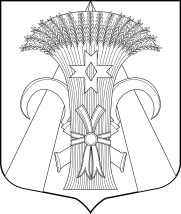 МУНИЦИПАЛЬНЫЙ СОВЕТМУНИЦИПАЛЬНОГО ОБРАЗОВАНИЯПОСЕЛОК ШУШАРЫПРОЕКТ РЕШЕНИЯОт                                             			                                                                №                                 Об утверждении бюджетавнутригородского муниципального образованияСанкт-Петербурга поселок Шушары на 2019 год В соответствии с Бюджетным кодексом Российской Федерации, Законом         Санкт-Петербурга от 23.09.2009 № 420-79 «Об организации местного самоуправления в  Санкт-Петербурге», Уставом внутригородского муниципального образования            Санкт-Петербурга поселок Шушары, утвержденным Постановлением Муниципального Совета муниципального образования поселок Шушары от 29.06.2005 № 16, Положением «О бюджетном процессе в муниципальном образовании поселок Шушары», утвержденным решением Муниципального Совета от 20.06.2017 № 22) и с учетом результатов публичных слушаний по проекту местного бюджета, проведенных _________. Муниципальный Совет РЕШИЛ:Утвердить местный бюджет муниципального образования на 2019 год:— по доходам		189 895,0 тыс. руб.— по расходам		194 050,3 тыс. руб.— дефицит составляет 	    4 155,3 тыс. руб.Утвердить объем межбюджетных трансфертов, получаемых из бюджета         Санкт-Петербурга в 2019 году, в сумме 89 631,7 тыс. руб., в том числе:поступление доходов за счет средств субвенции из бюджета Санкт-Петербурга на исполнение органами местного самоуправления отдельных государственных полномочий Санкт-Петербурга по организации и осуществлению деятельности по опеке и попечительству, на содержание ребенка в семье опекуна и приемной семье, на вознаграждение, причитающееся приемному родителю, в сумме 32 387,0 тыс. руб.;поступление доходов за счет средств субвенции из бюджета Санкт-Петербурга на исполнение органами местного самоуправления отдельного государственного полномочия Санкт-Петербурга по определению должностных лиц, уполномоченных составлять протоколы об административных правонарушениях, и составлению протоколов об административных правонарушениях, в сумме 7,2 тыс. руб.поступление доходов за счет средств субвенции из бюджета Санкт-Петербурга на исполнение органами местного самоуправления отдельного государственного полномочия Санкт-Петербурга по организации и осуществлению в соответствии с адресными программами, утверждаемыми администрациями районов              Санкт-Петербурга, уборки и санитарной очистки территорий, в сумме 57 237,5 тыс. руб.Утвердить общий объем бюджетных ассигнований на исполнение публичных нормативных обязательств на 2019 год в сумме  20 398,5 тыс. руб. Утвердить доходы бюджета муниципального образования поселок Шушары на 2019 год согласно приложению № 1.Утвердить ведомственную структуру расходов бюджета муниципального образования поселок Шушары на 2019 год согласно приложению № 2.Утвердить распределение бюджетных ассигнований по разделам, подразделам, классификации расходов бюджета муниципального образования поселок Шушары на 2019 год согласно приложению № 3.Утвердить распределение бюджетных ассигнований по разделам, подразделам, целевым статьям, группам и подгруппам видов расходов классификации расходов бюджета муниципального образования поселок Шушары на 2019 год согласно приложению № 4.Утвердить источником внутреннего финансирования дефицита местного бюджета изменение остатков средств на счете по учету средств местного бюджета согласно приложению № 5.Утвердить перечень главных администраторов доходов бюджета муниципального образования поселок Шушары согласно приложению № 6.Утвердить перечень главных администраторов источников финансирования дефицита бюджета муниципального образования поселок Шушары на 2019 год согласно приложению № 7.Утвердить верхний предел муниципального долга муниципального образования поселок Шушары по состоянию на 01.01.2020 года – 0,0 тыс. руб. Утвердить предельный объем муниципального долга муниципального образования поселок Шушары на 01.01.2019 года – 0,0 тыс. руб.Утвердить верхний предел обязательств по муниципальным гарантиям муниципального образования поселок Шушары на 01.01.2020 года – 0,0 тыс. руб. Утвердить объем бюджетных ассигнований из бюджета муниципального образования поселок Шушары на реализацию:муниципальных программ:Формирование архивных фондов органов местного самоуправления, муниципальных учреждений и предприятий на территории муниципального образования поселок Шушары в 2019 году – 201,2 тыс. руб.;Осуществление содействия в установленном порядке исполнительным органам государственной власти Санкт-Петербурга в сборе и обмене информацией в области защиты населения и территорий от чрезвычайных ситуаций, а также содействия в информировании населения об угрозе возникновения или о возникновении чрезвычайной ситуации на территории муниципального образования поселок Шушары на 2019 год – 60,0 тыс. руб.;Организация мероприятий по проведению подготовки и обучения неработающего населения способам защиты и действиям в чрезвычайных ситуациях, а также способам защиты от опасностей, возникающих при ведении военных действий и вследствие этих действий на территории муниципального образования поселок Шушары на 2019 год – 100,0 тыс. руб.Участие в организации и финансировании временного трудоустройства несовершеннолетних в возрасте от 14 до 18 лет в свободное от учебы время, безработных граждан, испытывающих трудности в поиске работы, безработных граждан в возрасте от 18 до 20 лет из числа выпускников образовательных учреждений начального и среднего профессионального образования, ищущих работу впервые на территории муниципального образования поселок Шушары в 2019 году – 760,2 тыс. руб.;Содействие развитию малого бизнеса на территории муниципального образования поселок Шушары в 2019 году – 20,0 тыс. руб.;Осуществление благоустройства придомовой и дворовой территорий муниципального образования поселок Шушары в 2019 году – 39 366,0 тыс. руб.;Благоустройство территории муниципального образования поселок Шушары, связанное с обеспечением санитарного благополучия в 2019 году – 110,0 тыс. руб.;Озеленение территорий муниципального образования поселок Шушары в 2019 году  – 4 250,  тыс. руб.;Прочие мероприятия в области благоустройства на территории муниципального образования поселок Шушары в 2019 году – 7 820,0 тыс. руб.;Участие в мероприятиях по охране окружающей среды в границах муниципального образования поселок Шушары в 2019 году – 110,0 тыс. руб.;Организация профессионального образования и дополнительного профессионального образования выборных должностных лиц местного самоуправления, членов выборных органов местного самоуправления, депутатов муниципальных советов муниципальных образований, муниципальных служащих и работников муниципальных учреждений в муниципальном образовании поселок Шушары в 2019 году – 85,7 тыс. руб.;Проведение работ по военно-патриотическому воспитанию граждан на территории муниципального образования поселок Шушары в 2019 году – 0,0 тыс. руб.;Организация и проведение досуговых мероприятий для жителей муниципального образования на территории муниципального образования поселок Шушары на 2019 год – 1 800,0 тыс. руб.;Организация и проведение местных и участие в организации и проведении городских праздничных мероприятий  и иных зрелищных мероприятий на территории муниципального образования поселок Шушары на 2019 год – 11 646,0 тыс. руб.;Организация и проведение мероприятий по сохранению и развитию местных традиций и обрядов на территории муниципального образования поселок Шушары в 2019 году – 3 730,0 тыс. руб.;Обеспечение условий для развития на территории муниципального образования физической культуры и массового спорта, организация и проведение официальных физкультурных мероприятий, физкультурно-оздоровительных мероприятий и спортивных мероприятий на территории муниципального образования поселок Шушары на 2019 год – 1 650,0 тыс. руб.;Учреждение печатного средства массовой информации для опубликования муниципальных правовых актов, обсуждения проектов муниципальных правовых актов по вопросам местного значения, доведения до сведения жителей муниципального образования официальной информации о социально-экономическом и культурном развитии муниципального образования, о развитии его общественной инфраструктуры и иной официальной информации в 2019 году – 1 600,0 тыс. руб.Участие в профилактике терроризма и экстремизма, а также в минимизации и (или) ликвидации последствий проявления терроризма и экстремизма на территории муниципального образования поселок Шушары на 2019 год – 340,0 тыс. руб.;ведомственных целевых программ:Участие в реализации мер по профилактике дорожно-транспортного травматизма на территории муниципального образования на территории муниципального образования поселок Шушары на 2019 год – 1 150,0 тыс. руб.Участие в реализации мероприятий по охране здоровья граждан от воздействия окружающего табачного дыма и последствий потребления табака на территории муниципального образования поселок Шушары на 2019 год – 10,0 тыс. руб.Участие в реализации мер по профилактике незаконного потребления наркотических средств и психотропных веществ, наркомании в муниципальном образовании поселок Шушары на 2019 год – 10,0 тыс. руб.Расходование дополнительных средств, поступивших сверх сумм, установленных п.1 настоящего Решения, определяется отдельным Решением Муниципального Совета при условии обеспечения финансирования плановых расходов.Все закупки товаров, работ и услуг за счет средств местного бюджета осуществляются в соответствии с Федеральным законом от 05 апреля 2013 года    № 44-ФЗ «О контрактной системе в сфере закупок товаров, работ, услуг для обеспечения государственных и муниципальных нужд». Расходование средств местного бюджета муниципального образования поселок Шушары допускается исключительно в целях исполнения расходных обязательств муниципального образования.Утвердить объем бюджетных ассигнований резервного фонда муниципального образования поселок Шушары на 2019 год в сумме 100,0 тыс. руб. Главным распорядителем средств резервного фонда является исполнительный орган (Местная администрация муниципального образования поселок Шушары), которая определяет порядок и направление использования средств резервного фонда в пределах бюджетных ассигнований.Настоящее Решение вступает в силу после его официального опубликования (обнародования) в муниципальной газете «Муниципальный Вестник «Шушары» и на сайте: мошушары.рф.Контроль за исполнением настоящего Решения возложить на Главу муниципального образования – Председателя Муниципального Совета                 Р.В. Тихомирова.Глава муниципального образования – Председатель Муниципального Совета                                                          Р.В. Тихомировтыс. руб.Приложение 5к решению  Муниципального СоветаМуниципального образования поселок ШушарыИсточники финансирования дефицита бюджетаВнутригородского муниципального образования Санкт-Петербурга поселок Шушары на 2019 год                                                                                                                                                     (тыс. руб.)Приложение 6к решению Муниципального СоветаМуниципального образования поселок ШушарыПеречень и кодыглавных администраторов доходов бюджетавнутригородского муниципального образования Санкт-Петербурга поселок Шушары на 2019 годПриложение 7к решению  Муниципального СоветаМуниципального образования поселок ШушарыПеречень и кодыглавных администраторов  источников финансирования дефицита бюджетавнутригородского муниципального образования Санкт-Петербурга поселок Шушары на 2019 годСотрудник ответственный за подготовку проекта распоряженияФинансово-экономическое заключение сотрудника ОФЭПиБУПравовое заключение сотрудника АПОЖуравлева Д.П.Рукавишников В.А.Гоголева И.И.Приложение 1Приложение 1к решению Муниципального Совета  к решению Муниципального Совета  Муниципального образования Муниципального образования поселок Шушарыпоселок ШушарыДОХОДЫ БЮДЖЕТА ВНУТРИГОРОДСКОГО МУНИЦИПАЛЬНОГО ОБРАЗОВАНИЯ САНКТ-ПЕТЕРБУРГА ПОСЕЛОК ШУШАРЫ НА 2019 ГОДДОХОДЫ БЮДЖЕТА ВНУТРИГОРОДСКОГО МУНИЦИПАЛЬНОГО ОБРАЗОВАНИЯ САНКТ-ПЕТЕРБУРГА ПОСЕЛОК ШУШАРЫ НА 2019 ГОДДОХОДЫ БЮДЖЕТА ВНУТРИГОРОДСКОГО МУНИЦИПАЛЬНОГО ОБРАЗОВАНИЯ САНКТ-ПЕТЕРБУРГА ПОСЕЛОК ШУШАРЫ НА 2019 ГОДДОХОДЫ БЮДЖЕТА ВНУТРИГОРОДСКОГО МУНИЦИПАЛЬНОГО ОБРАЗОВАНИЯ САНКТ-ПЕТЕРБУРГА ПОСЕЛОК ШУШАРЫ НА 2019 ГОДДОХОДЫ БЮДЖЕТА ВНУТРИГОРОДСКОГО МУНИЦИПАЛЬНОГО ОБРАЗОВАНИЯ САНКТ-ПЕТЕРБУРГА ПОСЕЛОК ШУШАРЫ НА 2019 ГОДтыс. руб.тыс. руб.Код статьиНаименование источника доходовНаименование источника доходовСумма Сумма Код статьиНаименование источника доходовНаименование источника доходовСумма Сумма 000 100 00000 00 0000 000НАЛОГОВЫЕ  И НЕНАЛОГОВЫЕ ДОХОДЫНАЛОГОВЫЕ  И НЕНАЛОГОВЫЕ ДОХОДЫ100 263,3100 263,3000 1 05 00000 00 0000 000НАЛОГИ НА СОВОКУПНЫЙ ДОХОДНАЛОГИ НА СОВОКУПНЫЙ ДОХОД46 376,546 376,5000 1 05 01000 00 0000 110Налог, взимаемый в связи с применением упрощенной системы налогообложенияНалог, взимаемый в связи с применением упрощенной системы налогообложения12 865,512 865,5000 1 05 01010 01 0000 110Налог, взимаемый с налогоплательщиков, выбравших в качестве объекта налогообложения доходыНалог, взимаемый с налогоплательщиков, выбравших в качестве объекта налогообложения доходы8 363,58 363,5182 1 05 01011 01 0000 110Налог, взимаемый с налогоплательщиков, выбравших в качестве объекта налогообложения доходыНалог, взимаемый с налогоплательщиков, выбравших в качестве объекта налогообложения доходы8 363,58 363,5000 1 05 01020 01 0000 110Налог, взимаемый с налогоплательщиков, выбравших в качестве объекта налогообложения доходы, уменьшенные на величину расходов (в том числе минимальный налог, зачисляемый в бюджеты субъектов Российской Федерации)Налог, взимаемый с налогоплательщиков, выбравших в качестве объекта налогообложения доходы, уменьшенные на величину расходов (в том числе минимальный налог, зачисляемый в бюджеты субъектов Российской Федерации)4 500,04 500,0182 1 05 01021 01 0000 110Налог, взимаемый с налогоплательщиков, выбравших в качестве объекта налогообложения доходы, уменьшенные на величину расходов (в том числе минимальный налог, зачисляемый в бюджеты субъектов Российской Федерации)Налог, взимаемый с налогоплательщиков, выбравших в качестве объекта налогообложения доходы, уменьшенные на величину расходов (в том числе минимальный налог, зачисляемый в бюджеты субъектов Российской Федерации)4 500,04 500,0182 1 05 01050 01 0000 110Минимальный налог, зачисляемый в бюджеты субъектов Российской Федерации (за налоговые периоды, истекшие до 1 января 2016 года)Минимальный налог, зачисляемый в бюджеты субъектов Российской Федерации (за налоговые периоды, истекшие до 1 января 2016 года)2,02,0000 1 05 02000 02 0000 110Единый налог на вмененный доход для отдельных видов деятельностиЕдиный налог на вмененный доход для отдельных видов деятельности28 121,028 121,0182 1 05 02010 02 0000 110Единый налог на вмененный доход для отдельных видов деятельностиЕдиный налог на вмененный доход для отдельных видов деятельности28 121,028 121,0000 1 05 04000 02 0000 110Налог, взимаемый в связи с применением патентной системы налогообложенияНалог, взимаемый в связи с применением патентной системы налогообложения5 390,05 390,0182 1 05 04030 02 0000 110Налог, взимаемый в связи с применением патентной системы налогообложения, зачисляемый в бюджеты городов федерального значения Налог, взимаемый в связи с применением патентной системы налогообложения, зачисляемый в бюджеты городов федерального значения 5 390,05 390,0000 1 11 00000 00 0000 000ДОХОДЫ ОТ ИСПОЛЬЗОВАНИЯ ИМУЩЕСТВА, НАХОДЯЩЕГОСЯ В ГОСУДАРСТВЕННОЙ И МУНИЦИПАЛЬНОЙ СОБСТВЕННОСТИДОХОДЫ ОТ ИСПОЛЬЗОВАНИЯ ИМУЩЕСТВА, НАХОДЯЩЕГОСЯ В ГОСУДАРСТВЕННОЙ И МУНИЦИПАЛЬНОЙ СОБСТВЕННОСТИ37 730,437 730,4000 1 11 05000 00 0000 120Доходы, получаемые в виде арендной либо иной платы за передачу в возмездное пользование государственного и муниципального имущества (за исключением имущества бюджетных и автономных учреждений, а также имущества государственных и муниципальных унитарных предприятий, в том числе казенных)Доходы, получаемые в виде арендной либо иной платы за передачу в возмездное пользование государственного и муниципального имущества (за исключением имущества бюджетных и автономных учреждений, а также имущества государственных и муниципальных унитарных предприятий, в том числе казенных)37 730,437 730,4000 1 11 05010 00 0000 120Доходы, получаемые в виде арендной платы за земельные участки, государственная собственность на которые не разграничена, а также средства от продажи права на заключение договоров аренды указанных земельных участковДоходы, получаемые в виде арендной платы за земельные участки, государственная собственность на которые не разграничена, а также средства от продажи права на заключение договоров аренды указанных земельных участков37 730,437 730,4000 1 11 05011 02 0000 120Доходы, получаемые в виде арендной платы за земельные участки, государственная собственность на которые не разграничена и которые расположены в границах городов федерального значения, а также средства от продажи права на заключение договоров аренды указанных земельных участковДоходы, получаемые в виде арендной платы за земельные участки, государственная собственность на которые не разграничена и которые расположены в границах городов федерального значения, а также средства от продажи права на заключение договоров аренды указанных земельных участков37 730,437 730,4830 1 11 05011 02 0100 120Арендная плата и поступления от продажи права на заключение договоров аренды земельных участков, за исключением земельных участков, предоставленных на инвестиционных условияхАрендная плата и поступления от продажи права на заключение договоров аренды земельных участков, за исключением земельных участков, предоставленных на инвестиционных условиях37 730,437 730,4000 1 13 00000 00 0000 000ДОХОДЫ ОТ ОКАЗАНИЯ ПЛАТНЫХ УСЛУГ (РАБОТ) И КОМПЕНСАЦИИ ЗАТРАТ ГОСУДАРСТВАДОХОДЫ ОТ ОКАЗАНИЯ ПЛАТНЫХ УСЛУГ (РАБОТ) И КОМПЕНСАЦИИ ЗАТРАТ ГОСУДАРСТВА3 241,53 241,5000 1 13 02000 00 0000 130Доходы от компенсации затрат государстваДоходы от компенсации затрат государства3 241,53 241,5000 1 13 02990 00 0000 130Прочие доходы от компенсации затрат государства Прочие доходы от компенсации затрат государства 3 241,53 241,5000 1 13 02993 03 0000 130Прочие доходы от компенсации затрат  бюджетов внутригородских муниципальных образований городов федерального значения Прочие доходы от компенсации затрат  бюджетов внутригородских муниципальных образований городов федерального значения 3 241,53 241,5867 1 13 02993 03 0100 130Средства, составляющие восстановительную стоимость зеленых насаждений общего пользования местного значения и подлежащие зачислению в бюджеты внутригородских муниципальных образований Санкт-Петербурга в соответствии с законодательством Санкт-ПетербургаСредства, составляющие восстановительную стоимость зеленых насаждений общего пользования местного значения и подлежащие зачислению в бюджеты внутригородских муниципальных образований Санкт-Петербурга в соответствии с законодательством Санкт-Петербурга3 231,53 231,5988 1 13 02993 03 0200 130Другие виды прочих доходов от компенсации затрат бюджетов внутригородских муниципальных образований Санкт-ПетербургаДругие виды прочих доходов от компенсации затрат бюджетов внутригородских муниципальных образований Санкт-Петербурга10,010,0000 1 16 00000 00 0000 000ШТРАФЫ, САНКЦИИ, ВОЗМЕЩЕНИЕ УЩЕРБАШТРАФЫ, САНКЦИИ, ВОЗМЕЩЕНИЕ УЩЕРБА12 912,912 912,9182 1 16 06000 01 0000 140Денежные взыскания (штрафы) за нарушение  законодательства о применении контрольно-кассовой техники при осуществлении наличных денежных расчетов и (или) расчетов с использованием  платежных картДенежные взыскания (штрафы) за нарушение  законодательства о применении контрольно-кассовой техники при осуществлении наличных денежных расчетов и (или) расчетов с использованием  платежных карт18,018,0000 1 16 23000 00 0000 140Доходы от возмещения ущерба при возникновении страховых случаевДоходы от возмещения ущерба при возникновении страховых случаев11,711,7000 1 16 23030 03 0000 140Доходы от возмещения ущерба при возникновении страховых случаев, когда выгодоприобретателями выступают получатели средств бюджетов внутригородских муниципальных образований городов федерального значения Доходы от возмещения ущерба при возникновении страховых случаев, когда выгодоприобретателями выступают получатели средств бюджетов внутригородских муниципальных образований городов федерального значения 11,711,7988 1 16 23032 03 0000 140Доходы от возмещения ущерба при возникновении иных страховых случаев, когда выгодоприобретателями выступают получатели средств бюджетов внутригородских муниципальных образований городов федерального значения Доходы от возмещения ущерба при возникновении иных страховых случаев, когда выгодоприобретателями выступают получатели средств бюджетов внутригородских муниципальных образований городов федерального значения 11,711,7000 1 16 90000 00 0000 140Прочие поступления от денежных взысканий (штрафов) и иных сумм в возмещение ущербаПрочие поступления от денежных взысканий (штрафов) и иных сумм в возмещение ущерба12 883,212 883,2000 1 16 90030 03 0000 140Прочие поступления от денежных взысканий (штрафов) и иных сумм в возмещение ущерба, зачисляемые в бюджеты внутригородских муниципальных образований городов федерального значенияПрочие поступления от денежных взысканий (штрафов) и иных сумм в возмещение ущерба, зачисляемые в бюджеты внутригородских муниципальных образований городов федерального значения12 883,212 883,2806 1 16 90030 03 0100 140Штрафы за административные правонарушения в области благоустройства, предусмотренные главой 4 Закона Санкт-Петербурга "Об административных правонарушениях в Санкт-Петербурге", за исключением статьи 37-2 указанного Закона Санкт-ПетербургаШтрафы за административные правонарушения в области благоустройства, предусмотренные главой 4 Закона Санкт-Петербурга "Об административных правонарушениях в Санкт-Петербурге", за исключением статьи 37-2 указанного Закона Санкт-Петербурга9 213,69 213,6807 1 16 90030 03 0100 140Штрафы за административные правонарушения в области благоустройства, предусмотренные главой 4 Закона Санкт-Петербурга "Об административных правонарушениях в Санкт-Петербурге", за исключением статьи 37-2 указанного Закона Санкт-ПетербургаШтрафы за административные правонарушения в области благоустройства, предусмотренные главой 4 Закона Санкт-Петербурга "Об административных правонарушениях в Санкт-Петербурге", за исключением статьи 37-2 указанного Закона Санкт-Петербурга262,9262,9824 1 16 90030 03 0100 140Штрафы за административные правонарушения в области благоустройства, предусмотренные главой 4 Закона Санкт-Петербурга "Об административных правонарушениях в Санкт-Петербурге", за исключением статьи 37-2 указанного Закона Санкт-ПетербургаШтрафы за административные правонарушения в области благоустройства, предусмотренные главой 4 Закона Санкт-Петербурга "Об административных правонарушениях в Санкт-Петербурге", за исключением статьи 37-2 указанного Закона Санкт-Петербурга3 268,83 268,8825 1 16 90030 03 0100 140Штрафы за административные правонарушения в области благоустройства, предусмотренные главой 4 Закона Санкт-Петербурга "Об административных правонарушениях в Санкт-Петербурге", за исключением статьи 37-2 указанного Закона Санкт-ПетербургаШтрафы за административные правонарушения в области благоустройства, предусмотренные главой 4 Закона Санкт-Петербурга "Об административных правонарушениях в Санкт-Петербурге", за исключением статьи 37-2 указанного Закона Санкт-Петербурга20,020,0861 1 16 90030 03 0100 140Штрафы за административные правонарушения в области благоустройства, предусмотренные главой 4 Закона Санкт-Петербурга « Об административных правонарушениях в Санкт-Петербурге»Штрафы за административные правонарушения в области благоустройства, предусмотренные главой 4 Закона Санкт-Петербурга « Об административных правонарушениях в Санкт-Петербурге»37,337,3861 1 16 90030 03 0200 140Штрафы за административные правонарушения в области предпринимательской деятельности, предусмотренные статьей 44 Закона Санкт-Петербурга «Об административных правонарушениях в Санкт-Петербурге»Штрафы за административные правонарушения в области предпринимательской деятельности, предусмотренные статьей 44 Закона Санкт-Петербурга «Об административных правонарушениях в Санкт-Петербурге»80,680,6000 1 17 00000 00 0000 000 ПРОЧИЕ НЕНАЛОГОВЫЕ ДОХОДЫПРОЧИЕ НЕНАЛОГОВЫЕ ДОХОДЫ2,02,0000 1 17 05000 00 0000 180 Прочие неналоговые доходыПрочие неналоговые доходы2,02,0988 1 17 05030 03 0000 180 Прочие неналоговые доходы бюджетов внутригородских муниципальных образований городов федерального значения Прочие неналоговые доходы бюджетов внутригородских муниципальных образований городов федерального значения 2,02,0000 2 00 00000 00 0000 000БЕЗВОЗМЕЗДНЫЕ ПОСТУПЛЕНИЯБЕЗВОЗМЕЗДНЫЕ ПОСТУПЛЕНИЯ89 631,789 631,7000 2 02 00000 00 0000 000БЕЗВОЗМЕЗДНЫЕ ПОСТУПЛЕНИЯ ОТ ДРУГИХ БЮДЖЕТОВ БЮДЖЕТНОЙ СИСТЕМЫ РФБЕЗВОЗМЕЗДНЫЕ ПОСТУПЛЕНИЯ ОТ ДРУГИХ БЮДЖЕТОВ БЮДЖЕТНОЙ СИСТЕМЫ РФ89 631,789 631,7000 202 30000 00 0000 151Субвенции бюджетам бюджетной системы Российской ФедерацииСубвенции бюджетам бюджетной системы Российской Федерации89 631,789 631,7000 202 30024 00 0000 151Субвенции местным бюджетам на выполнение передаваемых полномочий субъектов Российской ФедерацииСубвенции местным бюджетам на выполнение передаваемых полномочий субъектов Российской Федерации60 551,260 551,2000 202 30024 03 0000 151Субвенции бюджетам внутригородских муниципальных образований городов федерального значения на выполнение передаваемых полномочий субъектов РФСубвенции бюджетам внутригородских муниципальных образований городов федерального значения на выполнение передаваемых полномочий субъектов РФ60 551,260 551,2988 202 30024 03 0100 151Субвенции бюджетам внутригородских муниципальных образований Санкт-Петербурга на выполнение отдельных государственных полномочий Санкт-Петербурга по организации и осуществлению деятельности по опеке и попечительствуСубвенции бюджетам внутригородских муниципальных образований Санкт-Петербурга на выполнение отдельных государственных полномочий Санкт-Петербурга по организации и осуществлению деятельности по опеке и попечительству3 306,53 306,5988 202 30024 03 0200 151Субвенции бюджетам внутригородских муниципальных образований Санкт-Петербурга на выполнение отдельного государственного полномочия Санкт-Петербурга по определению должностных лиц, уполномоченных составлять протоколы об административных правонарушениях, и cоставлению протоколов об административных правонарушенияхСубвенции бюджетам внутригородских муниципальных образований Санкт-Петербурга на выполнение отдельного государственного полномочия Санкт-Петербурга по определению должностных лиц, уполномоченных составлять протоколы об административных правонарушениях, и cоставлению протоколов об административных правонарушениях7,27,2988 202 30024 03 0300 151Субвенции бюджетам внутригородских муниципальных образований Санкт-Петербурга на выполнение отдельного государственного полномочия Санкт-Петербурга по организации и осуществлению уборки и санитарной очистки территорийСубвенции бюджетам внутригородских муниципальных образований Санкт-Петербурга на выполнение отдельного государственного полномочия Санкт-Петербурга по организации и осуществлению уборки и санитарной очистки территорий57 237,557 237,5000 202 30027 00 0000 151Субвенции бюджетам муниципальных образований на содержание ребенка в семье опекуна и приемной семье, а также вознаграждение, причитающееся приемному родителюСубвенции бюджетам муниципальных образований на содержание ребенка в семье опекуна и приемной семье, а также вознаграждение, причитающееся приемному родителю29 080,529 080,5000 202 30027 03 0000 151Субвенции бюджетам внутригородских муниципальных образований городов федерального значения на содержание ребенка в семье опекуна и приемной семье, а также вознаграждение, причитающееся приемному родителюСубвенции бюджетам внутригородских муниципальных образований городов федерального значения на содержание ребенка в семье опекуна и приемной семье, а также вознаграждение, причитающееся приемному родителю29 080,529 080,5988 202 30027 03 0100 151Субвенции бюджетам внутригородских муниципальных образований Санкт-Петербурга на содержание ребенка в семье опекуна и приемной семьеСубвенции бюджетам внутригородских муниципальных образований Санкт-Петербурга на содержание ребенка в семье опекуна и приемной семье18 721,618 721,6988 202 30027 03 0200 151Субвенции бюджетам внутригородских муниципальных образований Санкт-Петербурга на вознаграждение, причитающееся приемному родителюСубвенции бюджетам внутригородских муниципальных образований Санкт-Петербурга на вознаграждение, причитающееся приемному родителю10 358,910 358,9ИТОГО ДОХОДОВ:ИТОГО ДОХОДОВ:189 895,0189 895,0                                          Приложение 2                                           Приложение 2                                           Приложение 2                                           Приложение 2                                           Приложение 2                                           Приложение 2                                           Приложение 2                                           Приложение 2                                           Приложение 2         к решению Муниципального Совета        к решению Муниципального Совета        к решению Муниципального Совета        к решению Муниципального Совета        к решению Муниципального Совета        к решению Муниципального Совета        к решению Муниципального Совета        к решению Муниципального Совета        к решению Муниципального Совета                  Муниципального образования                   Муниципального образования                   Муниципального образования                   Муниципального образования                   Муниципального образования                   Муниципального образования                   Муниципального образования                   Муниципального образования                   Муниципального образования                                       поселок Шушары                                      поселок Шушары                                      поселок Шушары                                      поселок Шушары                                      поселок Шушары                                      поселок Шушары                                      поселок Шушары                                      поселок Шушары                                      поселок ШушарыВЕДОМСТВЕННАЯ СТРУКТУРА РАСХОДОВ БЮДЖЕТА ВНУТРИГОРОДСКОГО МУНИЦИПАЛЬНОГО ОБРАЗОВАНИЯ САНКТ-ПЕТЕРБУРГА ПОСЕЛОК ШУШАРЫ НА 2019 ГОДВЕДОМСТВЕННАЯ СТРУКТУРА РАСХОДОВ БЮДЖЕТА ВНУТРИГОРОДСКОГО МУНИЦИПАЛЬНОГО ОБРАЗОВАНИЯ САНКТ-ПЕТЕРБУРГА ПОСЕЛОК ШУШАРЫ НА 2019 ГОДВЕДОМСТВЕННАЯ СТРУКТУРА РАСХОДОВ БЮДЖЕТА ВНУТРИГОРОДСКОГО МУНИЦИПАЛЬНОГО ОБРАЗОВАНИЯ САНКТ-ПЕТЕРБУРГА ПОСЕЛОК ШУШАРЫ НА 2019 ГОДВЕДОМСТВЕННАЯ СТРУКТУРА РАСХОДОВ БЮДЖЕТА ВНУТРИГОРОДСКОГО МУНИЦИПАЛЬНОГО ОБРАЗОВАНИЯ САНКТ-ПЕТЕРБУРГА ПОСЕЛОК ШУШАРЫ НА 2019 ГОДВЕДОМСТВЕННАЯ СТРУКТУРА РАСХОДОВ БЮДЖЕТА ВНУТРИГОРОДСКОГО МУНИЦИПАЛЬНОГО ОБРАЗОВАНИЯ САНКТ-ПЕТЕРБУРГА ПОСЕЛОК ШУШАРЫ НА 2019 ГОДВЕДОМСТВЕННАЯ СТРУКТУРА РАСХОДОВ БЮДЖЕТА ВНУТРИГОРОДСКОГО МУНИЦИПАЛЬНОГО ОБРАЗОВАНИЯ САНКТ-ПЕТЕРБУРГА ПОСЕЛОК ШУШАРЫ НА 2019 ГОДВЕДОМСТВЕННАЯ СТРУКТУРА РАСХОДОВ БЮДЖЕТА ВНУТРИГОРОДСКОГО МУНИЦИПАЛЬНОГО ОБРАЗОВАНИЯ САНКТ-ПЕТЕРБУРГА ПОСЕЛОК ШУШАРЫ НА 2019 ГОДВЕДОМСТВЕННАЯ СТРУКТУРА РАСХОДОВ БЮДЖЕТА ВНУТРИГОРОДСКОГО МУНИЦИПАЛЬНОГО ОБРАЗОВАНИЯ САНКТ-ПЕТЕРБУРГА ПОСЕЛОК ШУШАРЫ НА 2019 ГОДВЕДОМСТВЕННАЯ СТРУКТУРА РАСХОДОВ БЮДЖЕТА ВНУТРИГОРОДСКОГО МУНИЦИПАЛЬНОГО ОБРАЗОВАНИЯ САНКТ-ПЕТЕРБУРГА ПОСЕЛОК ШУШАРЫ НА 2019 ГОДВЕДОМСТВЕННАЯ СТРУКТУРА РАСХОДОВ БЮДЖЕТА ВНУТРИГОРОДСКОГО МУНИЦИПАЛЬНОГО ОБРАЗОВАНИЯ САНКТ-ПЕТЕРБУРГА ПОСЕЛОК ШУШАРЫ НА 2019 ГОДВЕДОМСТВЕННАЯ СТРУКТУРА РАСХОДОВ БЮДЖЕТА ВНУТРИГОРОДСКОГО МУНИЦИПАЛЬНОГО ОБРАЗОВАНИЯ САНКТ-ПЕТЕРБУРГА ПОСЕЛОК ШУШАРЫ НА 2019 ГОДВЕДОМСТВЕННАЯ СТРУКТУРА РАСХОДОВ БЮДЖЕТА ВНУТРИГОРОДСКОГО МУНИЦИПАЛЬНОГО ОБРАЗОВАНИЯ САНКТ-ПЕТЕРБУРГА ПОСЕЛОК ШУШАРЫ НА 2019 ГОДВЕДОМСТВЕННАЯ СТРУКТУРА РАСХОДОВ БЮДЖЕТА ВНУТРИГОРОДСКОГО МУНИЦИПАЛЬНОГО ОБРАЗОВАНИЯ САНКТ-ПЕТЕРБУРГА ПОСЕЛОК ШУШАРЫ НА 2019 ГОДВЕДОМСТВЕННАЯ СТРУКТУРА РАСХОДОВ БЮДЖЕТА ВНУТРИГОРОДСКОГО МУНИЦИПАЛЬНОГО ОБРАЗОВАНИЯ САНКТ-ПЕТЕРБУРГА ПОСЕЛОК ШУШАРЫ НА 2019 ГОДВЕДОМСТВЕННАЯ СТРУКТУРА РАСХОДОВ БЮДЖЕТА ВНУТРИГОРОДСКОГО МУНИЦИПАЛЬНОГО ОБРАЗОВАНИЯ САНКТ-ПЕТЕРБУРГА ПОСЕЛОК ШУШАРЫ НА 2019 ГОДВЕДОМСТВЕННАЯ СТРУКТУРА РАСХОДОВ БЮДЖЕТА ВНУТРИГОРОДСКОГО МУНИЦИПАЛЬНОГО ОБРАЗОВАНИЯ САНКТ-ПЕТЕРБУРГА ПОСЕЛОК ШУШАРЫ НА 2019 ГОДВЕДОМСТВЕННАЯ СТРУКТУРА РАСХОДОВ БЮДЖЕТА ВНУТРИГОРОДСКОГО МУНИЦИПАЛЬНОГО ОБРАЗОВАНИЯ САНКТ-ПЕТЕРБУРГА ПОСЕЛОК ШУШАРЫ НА 2019 ГОДВЕДОМСТВЕННАЯ СТРУКТУРА РАСХОДОВ БЮДЖЕТА ВНУТРИГОРОДСКОГО МУНИЦИПАЛЬНОГО ОБРАЗОВАНИЯ САНКТ-ПЕТЕРБУРГА ПОСЕЛОК ШУШАРЫ НА 2019 ГОДтыс. руб.тыс. руб.НаименованиеКод ГРБСКод раздела, подразделаКЦСКЦСКВРКВРУтверждено на годУтверждено на годНаименованиеКод ГРБСКод раздела, подразделаКЦСКЦСКВРКВРУтверждено на годУтверждено на годНаименованиеКод ГРБСКод раздела, подразделаКЦСКЦСКВРКВРУтверждено на годУтверждено на годНаименованиеКод ГРБСКод раздела, подразделаКЦСКЦСКВРКВРУтверждено на годУтверждено на год123445566МУНИЦИПАЛЬНЫЙ СОВЕТ8965132,95132,9ОБЩЕГОСУДАРСТВЕННЫЕ ВОПРОСЫ89601005132,95132,9Функционирование высшего должностного лица субъекта Российской Федерации и муниципального образования89601011176,91176,9Содержание главы муниципального образования8960101002000011000200001101176,91176,9Расходы на выплаты персоналу в целях обеспечения выполнения функций государственными (муниципальными) органами, казенными учреждениями, органами управления государственными внебюджетными фондами8960101002000011000200001101001001176,91176,9Расходы на выплаты персоналу государственных (муниципальных) органов8960101002000011000200001101201201176,91176,9Функционирование законодательных (представительных) органов государственной власти и представительных органов муниципальных образований89601033884,03884,0Содержание лиц, замещающих выборные
муниципальные должности (депутатов муниципальных советов, членов выборных органов местного самоуправления, выборных должностных лиц местного самоуправления), 
осуществляющих свои полномочия на постоянной основе896010300200002100020000210932,6932,6Расходы на выплаты персоналу в целях обеспечения выполнения функций государственными (муниципальными) органами, казенными учреждениями, органами управления государственными внебюджетными фондами896010300200002100020000210100100932,6932,6Расходы на выплаты персоналу государственных
(муниципальных) органов896010300200002100020000210120120932,6932,6Содержание и обеспечение деятельности представительного органа муниципального образования8960103002000022000200002202686,22686,2Расходы на выплаты персоналу в целях обеспечения выполнения функций государственными (муниципальными) органами, казенными учреждениями, органами управления государственными внебюджетными фондами8960103002000022000200002201001002248,72248,7Расходы на выплаты персоналу  государственных (муниципальных) органов8960103002000022000200002201201202248,72248,7Закупка товаров, работ и услуг для государственных (муниципальных) нужд896010300200002200020000220200200425,5425,5Иные закупки товаров, работ и услуг для обеспечения государственных (муниципальных) нужд896010300200002200020000220240240425,5425,5Иные бюджетные ассигнования89601030020000220002000022080080012,012,0Уплата налогов, сборов и иных платежей89601030020000220002000022085085012,012,0Компенсации депутатам муниципального
совета, членам выборных органов местного самоуправления, выборным должностным лицам местного самоуправления, осуществляющим свои полномочия на непостоянной основе, расходов в связи с осуществлением ими своих мандатов896010300200002300020000230265,2265,2Расходы на выплаты персоналу в целях обеспечения выполнения функций государственными (муниципальными) органами, казенными учреждениями, органами управления государственными внебюджетными фондами896010300200002300020000230100100265,2265,2Расходы на выплаты персоналу  государственных (муниципальных) органов896010300200002300020000230120120265,2265,2Уплата членских взносов на осуществление деятельности Совета муниципальных образований Санкт-Петербурга и содержание его органов89601130020004410002000441072,072,0Иные бюджетные ассигнования89601130020004410002000441080080072,072,0Уплата налогов, сборов и иных платежей89601130020004410002000441085085072,072,0ИЗБИРАТЕЛЬНАЯ КОМИССИЯ МУНИЦИПАЛЬНОГО ОБРАЗОВАНИЯ8866674,56674,5ОБЕСПЕЧЕНИЕ ПРОВЕДЕНИЯ ВЫБОРОВ И РЕФЕРЕНДУМОВ88601076674,56674,5Проведение муниципальных выборов8860107020000052002000005206674,56674,5Закупка товаров, работ и услуг для государственных
(муниципальных) нужд8860107020000052002000005202002006674,56674,5Иные закупки товаров, работ и услуг для обеспечения
государственных (муниципальных) нужд8860107020000052002000005202402406674,56674,5МЕСТНАЯ АДМИНИСТРАЦИЯ988182242,9182242,9ОБЩЕГОСУДАРСТВЕННЫЕ ВОПРОСЫ988010019990,119990,1Функционирование Правительства Российской Федерации, высших исполнительных органов государственной власти субъектов Российской Федерации, местных администраций988010419328,919328,9Содержание главы местной администрации9880104002000031000200003101176,91176,9Расходы на выплаты персоналу в целях обеспечения выполнения функций государственными (муниципальными) органами, казенными учреждениями, органами управления государственными внебюджетными фондами9880104002000031000200003101001001176,91176,9Расходы на выплаты персоналу  государственных (муниципальных) органов9880104002000031000200003101201201176,91176,9Содержание и обеспечение деятельности местной администрации муниципального образования98801040020000320002000032014838,314838,3Расходы на выплаты персоналу в целях обеспечения выполнения функций государственными (муниципальными) органами, казенными учреждениями, органами управления государственными внебюджетными фондами98801040020000320002000032010010012133,812133,8Расходы на выплаты персоналу  государственных (муниципальных) органов98801040020000320002000032012012012133,812133,8Закупка товаров, работ и услуг для государственных (муниципальных) нужд9880104002000032000200003202002002677,72677,7Иные закупки товаров, работ и услуг для обеспечения государственных (муниципальных) нужд9880104002000032000200003202402402677,72677,7Иные бюджетные ассигнования98801040020000320002000032080080026,826,8Уплата налогов, сборов и иных платежей98801040020000320002000032085085026,826,8Исполнение государственного полномочия Санкт-Петербурга по составлению протоколов об административных правонарушениях за счет субвенций из бюджета Санкт-Петербурга988010409200G010009200G01007,27,2Закупка товаров, работ и услуг для государственных (муниципальных) нужд988010409200G010009200G01002002007,27,2Иные закупки товаров, работ и услуг для обеспечения государственных (муниципальных) нужд988010409200G010009200G01002402407,27,2Исполнение государственного полномочия Санкт-Петербурга по организации и осуществлению деятельности по опеке и попечительству за счет субвенций из бюджета Санкт-Петербурга988010400200G085000200G08503306,53306,5Расходы на выплаты персоналу в целях обеспечения выполнения функций государственными (муниципальными) органами, казенными учреждениями, органами управления государственными внебюджетными фондами988010400200G085000200G08501001003081,63081,6Расходы на выплаты персоналу государственных (муниципальных) органов988010400200G085000200G08501201203081,63081,6Закупка товаров, работ и услуг для государственных (муниципальных) нужд988010400200G085000200G0850200200224,9224,9Иные закупки товаров, работ и услуг для обеспечения государственных (муниципальных) нужд988010400200G085000200G0850240240224,9224,9РЕЗЕРВНЫЕ ФОНДЫ9880111100,0100,0Формирование резервного фонда  местной администрации муниципального образования988011107000006100700000610100,0100,0Иные бюджетные ассигнования988011107000006100700000610800800100,0100,0Резервные средства988011107000006100700000610870870100,0100,0ДРУГИЕ ОБЩЕГОСУДАРСТВЕННЫЕ  ВОПРОСЫ9880113561,2561,2Муниципальная программа "Формирование архивных фондов органов местного самоуправления"988011308000000000800000000201,2201,2Формирование архивных фондов органов местного самоуправления, муниципальных учреждений и предприятий988011308000007100800000710201,2201,2Закупка товаров, работ и услуг для государственных (муниципальных) нужд988011308000007100800000710200200201,2201,2Иные закупки товаров, работ и услуг для обеспечения государственных (муниципальных) нужд988011308000007100800000710240240201,2201,2Муниципальная программа "Участие в профилактике терроризма и экстремизма, а также в минимизации и (или) ликвидация последствий проявления терроризма и экстремизма на территории муниципального образования"988011323000052102300005210340,0340,0Закупка товаров, работ и услуг для государственных
(муниципальных) нужд988011323000052102300005210200200340,0340,0Иные закупки товаров, работ и услуг для обеспечения государственных (муниципальных) нужд988011323000052102300005210240240340,0340,0Ведомственная целевая программа "Участие в реализации мер по профилактике незаконного потребления наркотических средств и психотропных веществ, наркомании в муниципальном образовании"98801137950205310795020531010,010,0Закупка товаров, работ и услуг для государственных (муниципальных) нужд98801137950205310795020531020020010,010,0Иные закупки товаров, работ и услуг для обеспечения государственных (муниципальных) нужд98801137950205310795020531024024010,010,0Ведомственная целевая программа "Участие в реализации мероприятий  по охране здоровья граждан от воздействия окружающего табачного дыма и последствий потребления табака на территории муниципального образования"98801137950305410795030541010,010,0Закупка товаров, работ и услуг для государственных (муниципальных) нужд98801137950305410795030541020020010,010,0Иные закупки товаров, работ и услуг для обеспечения государственных (муниципальных) нужд98801137950305410795030541024024010,010,0НАЦИОНАЛЬНАЯ БЕЗОПАСНОСТЬ И ПРАВООХРАНИТЕЛЬНАЯ ДЕЯТЕЛЬНОСТЬ9880300160,0160,0ЗАЩИТА НАСЕЛЕНИЯ  И ТЕРРИТОРИИ ОТ ЧРЕЗВЫЧАЙНЫХ СИТУАЦИЙ ПРИРОДНОГО И ТЕХНОГЕННОГО ХАРАКТЕРА, ГРАЖДАНСКАЯ ОБОРОНА9880309160,0160,0Муниципальная программа "Содействие в установленном порядке
исполнительным органам государственной власти Санкт-Петербурга в сборе и обмене
информацией в области защиты населения и территорий от чрезвычайных ситуаций,  а также содействие в информировании населения об угрозе возникновения или о возникновении чрезвычайной ситуации"98803092190000000219000000060,060,0Содействие в установленном порядке
исполнительным органам государственной власти Санкт-Петербурга в сборе и обмене
информацией в области защиты населения и территорий от чрезвычайных ситуаций,  а также содействие в информировании населения об угрозе возникновения или о возникновении чрезвычайной ситуации98803092190000810219000081060,060,0Закупка товаров, работ и услуг для государственных (муниципальных) нужд98803092190000810219000081020020060,060,0Иные закупки товаров, работ и услуг для обеспечения государственных (муниципальных) нужд98803092190000810219000081024024060,060,0Муниципальная программа "Проведение подготовки и обучения неработающего населения способам защиты и действиям в чрезвычайных ситуациях, а также способам защиты от опасностей, возникающих при ведении военных действий или вследствие этих действий"988030922000000002200000000100,0100,0Проведение подготовки и обучения неработающего населения способам защиты и действиям в чрезвычайных ситуациях, а также способам защиты от опасностей, возникающих при ведении военных действий или вследствие этих действий988030922000009102200000910100,0100,0Закупка товаров, работ и услуг для государственных
(муниципальных) нужд988030922000009102200000910200200100,0100,0Иные закупки товаров, работ и услуг для обеспечения государственных (муниципальных) нужд988030922000009102200000910240240100,0100,0 НАЦИОНАЛЬНАЯ ЭКОНОМИКА9880400780,2780,2ОБЩЕЭКОНОМИЧЕСКИЕ ВОПРОСЫ9880401760,2760,2Муниципальная программа "Участие в организации и финансировании
временного трудоустройства несовершеннолетних в возрасте от 14 до 18 лет в свободное от учебы время, безработных граждан, испытывающих трудности в поиске работы, 
безработных граждан в возрасте от 18 до 20 лет из числа выпускников образовательных учреждений начального и среднего профессионального образования, ищущих работу впервые"988040153000000005300000000760,2760,2Участие в организации и финансировании
временного трудоустройства несовершеннолетних в возрасте от 14 до 18 лет в свободное от учебы время, безработных граждан, испытывающих трудности в поиске работы, 
безработных граждан в возрасте от 18 до 20 лет из числа выпускников образовательных учреждений начального и среднего профессионального образования, ищущих работу впервые988040153000010205300001020760,2760,2Закупка товаров, работ и услуг для государственных и муниципальных нужд988040153000010205300001020200200760,2760,2Иные закупки товаров, работ и услуг для обеспечения государственных (муниципальных) нужд988040153000010205300001020240240760,2760,2ДРУГИЕ ВОПРОСЫ В ОБЛАСТИ НАЦИОНАЛЬНОЙ ЭКОНОМИКИ988041220,020,0Муниципальная программа "Содействие  развитию  малого бизнеса на территории муниципального образования"98804123450000000345000000020,020,0Содействие  развитию  малого бизнеса на территории муниципального образования98804123450001110345000111020,020,0Закупка товаров, работ и услуг для государственных (муниципальных) нужд98804123450001110345000111020020020,020,0Прочая закупка товаров, работ, услуг для обеспечения государственных (муниципальных) нужд98804123450001110345000111024024020,020,0ЖИЛИЩНО-КОММУНАЛЬНОЕ ХОЗЯЙСТВО9880500109583,5109583,5БЛАГОУСТРОЙСТВО9880503109583,5109583,5Муниципальная программа "Осуществление благоустройства придомовой и дворовой территории"98805036100000000610000000039366,039366,0Текущий ремонт придомовых территорий
и дворовых территорий, включая проезды и въезды, пешеходные дорожки 98805036100001310610000131037666,037666,0Закупка товаров, работ и услуг для государственных (муниципальных) нужд98805036100001310610000131020020037166,037166,0Иные закупки товаров, работ и услуг для обеспечения государственных (муниципальных) нужд98805036100001310610000131024024037166,037166,0Иные бюджетные ассигнования988050361000013106100001310800800500,0500,0Уплата налогов, сборов и иных платежей988050361000013106100001310850850500,0500,0Установка, содержание и ремонт ограждений газонов988050361000013306100001330500,0500,0Закупка товаров, работ и услуг для государственных (муниципальных) нужд988050361000013306100001330200200500,0500,0Иные закупки товаров, работ и услуг для обеспечения государственных (муниципальных) нужд988050361000013306100001330240240500,0500,0Установка и содержание малых архитектурных форм, уличной мебели и хозяйственно-бытового оборудования, необходимого для благоустройства территории муниципального образования9880503610000134061000013401200,01200,0Закупка товаров, работ и услуг для государственных (муниципальных) нужд9880503610000134061000013402002001120,01120,0Иные закупки товаров, работ и услуг для обеспечения государственных (муниципальных) нужд9880503610000134061000013402402401120,01120,0Иные бюджетные ассигнования98805036100001340610000134080080080,080,0Уплата налогов, сборов и иных платежей98805036100001340610000134085085080,080,0Муниципальная программа "Благоустройство территории, связанное с обеспечением санитарного благополучия"988050362000000006200000000110,0110,0Участие в пределах своей компетенции
в обеспечении чистоты и порядка на территории муниципального образования, включая ликвидацию несанкционированных свалок бытовых отходов, мусора и уборку территорий,
водных акваторий, тупиков и проездов, не включенных в адресные программы,
утвержденные исполнительными органами государственной власти988050362000014106200001410110,0110,0Закупка товаров, работ и услуг для государственных (муниципальных) нужд988050362000014106200001410200200110,0110,0Иные закупки товаров, работ и услуг для обеспечения государственных (муниципальных) нужд988050362000014106200001410240240110,0110,0Муниципальная программа "Озеленение территорий"9880503630000000063000000004250,04250,0Озеленение территорий зеленых насаждений общего пользования местного значения, в том числе организацию работ по компенсационному озеленению, осуществляемому в соответствии с законом Санкт-Петербурга, содержание, включая уборку, территорий зеленых насаждений общего пользования местного значения, в том числе расположенных на них элементов благоустройства, ремонт объектов зеленых насаждений и защиту зеленых насаждений в границах указанных территорий9880503630000151063000015103750,03750,0Закупка товаров, работ и услуг для государственных (муниципальных) нужд9880503630000151063000015102002003750,03750,0Иные закупки товаров, работ и услуг для обеспечения государственных (муниципальных) нужд9880503630000151063000015102402403750,03750,0Проведение санитарных рубок, а также
удаление аварийных, больных деревьев и кустарников в отношении зеленых насаждений внутриквартального озеленения988050363000015206300001520500,0500,0Закупка товаров, работ и услуг для государственных (муниципальных) нужд988050363000015206300001520200200500,0500,0Иные закупки товаров, работ и услуг для обеспечения государственных (муниципальных) нужд988050363000015206300001520240240500,0500,0Муниципальнря программа "Прочие мероприятия в области благоустройства"9880503640000000064000000007820,07820,0Создание зон отдыха, в том числе обустройство, содержание и уборка территорий детских площадок9880503640000161064000016103670,03670,0Закупка товаров, работ и услуг для государственных (муниципальных) нужд9880503640000161064000016102002003670,03670,0Иные закупки товаров, работ и услуг для обеспечения государственных (муниципальных) нужд9880503640000161064000016102402403670,03670,0Обустройство, содержание и уборка территорий спортивных площадок988050364000016206400001620750,0750,0Закупка товаров, работ и услуг для государственных
(муниципальных) нужд988050364000016206400001620200200750,0750,0Иные закупки товаров, работ и услуг для обеспечения государственных (муниципальных) нужд988050364000016206400001620240240750,0750,0Выполнение оформления к праздничным
мероприятиям на территории муниципального образования9880503640000163064000016302750,02750,0Закупка товаров, работ и услуг для государственных (муниципальных) нужд9880503640000163064000016302002002750,02750,0Иные закупки товаров, работ и услуг для обеспечения государственных (муниципальных) нужд9880503640000163064000016302402402750,02750,0Осуществление мероприятий по содержанию в порядке и благоустройству воинских  захоронений, мемориальных сооружений и объектов, увековечивающих память погибших при защите Отечества, расположенных вне земельных участков, входящих в состав кладбищ988050364000016406400001640350,0350,0Закупка товаров, работ и услуг для государственных (муниципальных) нужд988050364000016406400001640200200350,0350,0Иные закупки товаров, работ и услуг для обеспечения государственных (муниципальных) нужд988050364000016406400001640240240350,0350,0Проведение в установленном порядке минимально необходимых мероприятий по обеспечению доступности городской среды для маломобильных групп населения на территориях дворов муниципальных образований988050364000016606400001660300,0300,0Закупка товаров, работ и услуг для государственных (муниципальных) нужд988050364000016606400001660200200300,0300,0Иные закупки товаров, работ и услуг для обеспечения государственных (муниципальных) нужд988050364000016606400001660240240300,0300,0Исполнение государственного полномочия Санкт-Петербурга по организации и осуществлению уборки и санитарной очистки территорий за счет субвенций из бюджета Санкт-Петербурга988050360000G316060000G316057237,557237,5Закупка товаров, работ и услуг для государственных (муниципальных) нужд988050360000G316060000G316020020057237,557237,5Иные закупки товаров, работ и услуг для обеспечения государственных (муниципальных) нужд988050360000G316060000G316024024057237,557237,5Ведомственная целевая программа "Участие в реализации мер по профилактике дорожно-транспортного травматизма на территории муниципального образования"988050379504049107950404910800,0800,0Закупка товаров, работ и услуг для государственных (муниципальных) нужд988050379504049107950404910200200800,0800,0Иные закупки товаров, работ и услуг для обеспечения государственных (муниципальных) нужд988050379504049107950404910240240800,0800,0ОХРАНА ОКРУЖАЮЩЕЙ СРЕДЫ9880600110,0110,0ДРУГИЕ ВОПРОСЫ В ОБЛАСТИ ОХРАНЫ ОКРУЖАЮЩЕЙ СРЕДЫ9880605110,0110,0Муниципальная программа "Участие в мероприятиях по охране окружающей среды"988060541000000004100000000110,0110,0Участие в мероприятиях по охране окружающей среды в границах муниципального образования988060541000017104100001710110,0110,0Закупка товаров, работ и услуг для государственных (муниципальных) нужд988060541000017104100001710200200110,0110,0Иные закупки товаров, работ и услуг для обеспечения государственных (муниципальных) нужд988060541000017104100001710240240110,0110,0ОБРАЗОВАНИЕ98807002235,72235,7ПРОФЕССИОНАЛЬНАЯ ПОДГОТОВКА , ПЕРЕПОДГОТОВКА И ПОВЫШЕНИЕ КВАЛИФИКАЦИИ988070585,785,7Муниципальная программа "Организация профессионального образования 
и дополнительного профессионального образования выборных должностных лиц
местного самоуправления, членов выборных органов местного самоуправления, депутатов
муниципальных советов муниципальных образований, муниципальных служащих 
и работников муниципальных учреждений"98807054280000000428000000085,785,7Организация профессионального образования 
и дополнительного профессионального образования выборных должностных лиц
местного самоуправления, членов выборных органов местного самоуправления, депутатов
муниципальных советов муниципальных образований, муниципальных служащих 
и работников муниципальных учреждений98807054280001810428000181085,785,7Закупка товаров, работ и услуг для государственных (муниципальных) нужд98807054280001810428000181020020085,785,7Иные закупки товаров, работ и услуг для обеспечения государственных (муниципальных) нужд98807054280001810428000181024024085,785,7МОЛОДЕЖНАЯ ПОЛИТИКА9880707950,0950,0Муниципальная программа "Организация и проведение досуговых мероприятий для жителей"988070746000000004600000000600,0600,0Организация и проведение досуговых мероприятий для жителей муниципального образования988070746000056104600005610600,0600,0Закупка товаров, работ и услуг для государственных (муниципальных) нужд988070746000056104600005610200200600,0600,0Иные закупки товаров, работ и услуг для обеспечения государственных (муниципальных) нужд988070746000056104600005610240240600,0600,0Ведомственная целевая программа "Участие в реализации мер по профилактике дорожно-транспортного травматизма на территории муниципального образования"988070779504049107950404910350,0350,0Закупка товаров, работ и услуг для государственных (муниципальных) нужд988070779504049107950404910200200350,0350,0Иные закупки товаров, работ и услуг для обеспечения государственных (муниципальных) нужд988070779504049107950404910240240350,0350,0ДРУГИЕ ВОПРОСЫ В ОБЛАСТИ ОБРАЗОВАНИЯ98807091200,01200,0Организация и проведение досуговых мероприятий для жителей муниципального образования9880709460000561046000056101200,01200,0Закупка товаров, работ и услуг для государственных (муниципальных) нужд9880709460000561046000056102002001200,01200,0Иные закупки товаров, работ и услуг для обеспечения государственных (муниципальных) нужд9880709460000561046000056102402401200,01200,0КУЛЬТУРА, КИНЕМАТОГРАФИЯ988080015376,015376,0КУЛЬТУРА988080115376,015376,0Муниципальная программа "Организация и проведение местных  и участие в организации и проведении городских праздничных и иных зрелищных мероприятий"98808014400000000440000000011646,011646,0Организация и проведение местных  и участие в организации и проведении городских праздничных и иных зрелищных мероприятий98808014400002010440000201011646,011646,0Закупка товаров, работ и услуг для государственных (муниципальных) нужд98808014400002010440000201020020011646,011646,0Иные закупки товаров, работ и услуг для обеспечения государственных (муниципальных) нужд98808014400002010440000201024024011646,011646,0Муниципальная программа "Организация и проведение мероприятий по сохранению и развитию местных традиций и обрядов"9880801470000000047000000003730,03730,0Организация и проведение мероприятий по сохранению и развитию местных традиций и обрядов9880801470000211047000021103730,03730,0Закупка товаров, работ и услуг для государственных (муниципальных) нужд9880801470000211047000021102002003730,03730,0Иные закупки товаров, работ и услуг для обеспечения государственных (муниципальных) нужд9880801470000211047000021102402403730,03730,0СОЦИАЛЬНАЯ ПОЛИТИКА988100030757,430757,4ПЕНСИОННОЕ ОБЕСПЕЧЕНИЕ98810011676,91676,9Расходы на предоставление доплат к пенсии лицам, замещавшим муниципальные должности и должности муниципальной службы, а также пенсии за выслугу лет, замещавшим должности муниципальной службы9881001505000000050500000001676,91676,9Назначение, выплата, перерасчет ежемесячной доплаты за стаж (общую продолжительность) работы (службы) в органах местного самоуправления, муниципальных органах муниципальных образований к страховой пенсии по старости, страховой пенсии по инвалидности, пенсии за выслугу лет лицам, замещавшим муниципальные должности, должности муниципальной службы в органах местного самоуправления, муниципальных органах муниципальных образований (далее - доплата к пенсии), а также приостановление, возобновление, прекращение выплаты доплаты к пенсии в соответствии с законом Санкт-Петербурга.9881001505000231050500023101120,51120,5Социальное обеспечение и иные выплаты населению9881001505000231050500023103003001120,51120,5Публичные нормативные социальные выплаты гражданам9881001505000231050500023103103101120,51120,5Назначение, выплата, перерасчет пенсии за выслугу лет лицам, замещавшим должности муниципальной службы в органах местного самоуправления, муниципальных органах муниципальных образований, а также приостановление, возобновление, прекращение выплаты пенсии за выслугу лет в соответствии с законом Санкт-Петербурга.988100150500023205050002320556,4556,4Социальное обеспечение и иные выплаты населению988100150500023205050002320300300556,4556,4Публичные нормативные социальные выплаты гражданам988100150500023205050002320310310556,4556,4ОХРАНА СЕМЬИ И ДЕТСТВА988100429080,529080,5Исполнение государственного полномочия Санкт-Петербурга по выплате денежных средств на содержание ребенка в семье опекуна и приемной семье за счет субвенций из бюджета Санкт-Петербурга988100451100G086051100G086018721,618721,6Социальное обеспечение и иные выплаты населению988100451100G086051100G086030030018721,618721,6Публичные нормативные социальные выплаты гражданам988100451100G086051100G086031031018721,618721,6Исполнение государственного полномочия Санкт-Петербурга по выплате денежных средств на вознаграждение приемным родителям за счет субвенций из бюджета Санкт-Петербурга988100451100G087051100G087010358,910358,9Социальное обеспечение и иные выплаты населению988100451100G087051100G087030030010358,910358,9Социальные выплаты гражданам, кроме публичных нормативных социальных выплат988100451100G087051100G087032032010358,910358,9ФИЗИЧЕСКАЯ КУЛЬТУРА И СПОРТ98811001650,01650,0МАССОВЫЙ СПОРТ98811021650,01650,0Муниципальная программа "Обеспечение условий для развития
на территории муниципального образования физической культуры и массового спорта, 
организация и проведение официальных физкультурных мероприятий, физкультурно-
оздоровительных мероприятий и спортивных мероприятий муниципального образования"9881102487000000048700000001650,01650,0Обеспечение условий для развития
на территории муниципального образования физической культуры и массового спорта, 
организация и проведение официальных физкультурных мероприятий, физкультурно-
оздоровительных мероприятий и спортивных мероприятий муниципального образования9881102487000241048700024101650,01650,0Закупка товаров, работ и услуг для государственных (муниципальных) нужд9881102487000241048700024102002001650,01650,0Иные закупки товаров, работ и услуг для обеспечения государственных (муниципальных) нужд9881102487000241048700024102402401650,01650,0СРЕДСТВА МАССОВОЙ ИНФОРМАЦИИ98812001600,01600,0ПЕРИОДИЧЕСКАЯ ПЕЧАТЬ И ИЗДАТЕЛЬСТВА98812021600,01600,0Муниципальная программа "Учреждение печатного средства массовой
информации для опубликования муниципальных правовых актов, обсуждения проектов
муниципальных правовых актов по вопросам местного значения, доведения до сведения
жителей муниципального образования официальной информации о социально-
экономическом и культурном развитии муниципального образования, о развитии
его общественной инфраструктуры и иной официальной информации"9881202457000000045700000001600,01600,0Учреждение печатного средства массовой
информации для опубликования муниципальных правовых актов, обсуждения проектов
муниципальных правовых актов по вопросам местного значения, доведения до сведения
жителей муниципального образования официальной информации о социально-
экономическом и культурном развитии муниципального образования, о развитии
его общественной инфраструктуры и иной официальной информации9881202457000251045700025101600,01600,0Закупка товаров, работ и услуг для государственных
(муниципальных) нужд9881202457000251045700025102002001600,01600,0Иные закупки товаров, работ и услуг для обеспечения государственных (муниципальных) нужд9881202457000251045700025102402401600,01600,0ИТОГО:194050,3194050,3Приложение 3Приложение 3Приложение 3к решению Муниципального Совета к решению Муниципального Совета к решению Муниципального Совета Муниципального образованияМуниципального образованияМуниципального образованияпоселок Шушарыпоселок Шушарыпоселок ШушарыРАСПРЕДЕЛЕНИЕ БЮДЖЕТНЫХ АССИГНОВАНИЙ ПО РАЗДЕЛАМ, ПОДРАЗДЕЛАМ,  КЛАССИФИКАЦИИ РАСХОДОВ БЮДЖЕТА ВНУТРИГОРОДСКОГО МУНИЦИПАЛЬНОГО ОБРАЗОВАНИЯ САНКТ-ПЕТЕРБУРГА ПОСЕЛОК ШУШАРЫ НА 2019 ГОДРАСПРЕДЕЛЕНИЕ БЮДЖЕТНЫХ АССИГНОВАНИЙ ПО РАЗДЕЛАМ, ПОДРАЗДЕЛАМ,  КЛАССИФИКАЦИИ РАСХОДОВ БЮДЖЕТА ВНУТРИГОРОДСКОГО МУНИЦИПАЛЬНОГО ОБРАЗОВАНИЯ САНКТ-ПЕТЕРБУРГА ПОСЕЛОК ШУШАРЫ НА 2019 ГОДРАСПРЕДЕЛЕНИЕ БЮДЖЕТНЫХ АССИГНОВАНИЙ ПО РАЗДЕЛАМ, ПОДРАЗДЕЛАМ,  КЛАССИФИКАЦИИ РАСХОДОВ БЮДЖЕТА ВНУТРИГОРОДСКОГО МУНИЦИПАЛЬНОГО ОБРАЗОВАНИЯ САНКТ-ПЕТЕРБУРГА ПОСЕЛОК ШУШАРЫ НА 2019 ГОДРАСПРЕДЕЛЕНИЕ БЮДЖЕТНЫХ АССИГНОВАНИЙ ПО РАЗДЕЛАМ, ПОДРАЗДЕЛАМ,  КЛАССИФИКАЦИИ РАСХОДОВ БЮДЖЕТА ВНУТРИГОРОДСКОГО МУНИЦИПАЛЬНОГО ОБРАЗОВАНИЯ САНКТ-ПЕТЕРБУРГА ПОСЕЛОК ШУШАРЫ НА 2019 ГОДРАСПРЕДЕЛЕНИЕ БЮДЖЕТНЫХ АССИГНОВАНИЙ ПО РАЗДЕЛАМ, ПОДРАЗДЕЛАМ,  КЛАССИФИКАЦИИ РАСХОДОВ БЮДЖЕТА ВНУТРИГОРОДСКОГО МУНИЦИПАЛЬНОГО ОБРАЗОВАНИЯ САНКТ-ПЕТЕРБУРГА ПОСЕЛОК ШУШАРЫ НА 2019 ГОДРАСПРЕДЕЛЕНИЕ БЮДЖЕТНЫХ АССИГНОВАНИЙ ПО РАЗДЕЛАМ, ПОДРАЗДЕЛАМ,  КЛАССИФИКАЦИИ РАСХОДОВ БЮДЖЕТА ВНУТРИГОРОДСКОГО МУНИЦИПАЛЬНОГО ОБРАЗОВАНИЯ САНКТ-ПЕТЕРБУРГА ПОСЕЛОК ШУШАРЫ НА 2019 ГОДРАСПРЕДЕЛЕНИЕ БЮДЖЕТНЫХ АССИГНОВАНИЙ ПО РАЗДЕЛАМ, ПОДРАЗДЕЛАМ,  КЛАССИФИКАЦИИ РАСХОДОВ БЮДЖЕТА ВНУТРИГОРОДСКОГО МУНИЦИПАЛЬНОГО ОБРАЗОВАНИЯ САНКТ-ПЕТЕРБУРГА ПОСЕЛОК ШУШАРЫ НА 2019 ГОДРАСПРЕДЕЛЕНИЕ БЮДЖЕТНЫХ АССИГНОВАНИЙ ПО РАЗДЕЛАМ, ПОДРАЗДЕЛАМ,  КЛАССИФИКАЦИИ РАСХОДОВ БЮДЖЕТА ВНУТРИГОРОДСКОГО МУНИЦИПАЛЬНОГО ОБРАЗОВАНИЯ САНКТ-ПЕТЕРБУРГА ПОСЕЛОК ШУШАРЫ НА 2019 ГОДРАСПРЕДЕЛЕНИЕ БЮДЖЕТНЫХ АССИГНОВАНИЙ ПО РАЗДЕЛАМ, ПОДРАЗДЕЛАМ,  КЛАССИФИКАЦИИ РАСХОДОВ БЮДЖЕТА ВНУТРИГОРОДСКОГО МУНИЦИПАЛЬНОГО ОБРАЗОВАНИЯ САНКТ-ПЕТЕРБУРГА ПОСЕЛОК ШУШАРЫ НА 2019 ГОДРАСПРЕДЕЛЕНИЕ БЮДЖЕТНЫХ АССИГНОВАНИЙ ПО РАЗДЕЛАМ, ПОДРАЗДЕЛАМ,  КЛАССИФИКАЦИИ РАСХОДОВ БЮДЖЕТА ВНУТРИГОРОДСКОГО МУНИЦИПАЛЬНОГО ОБРАЗОВАНИЯ САНКТ-ПЕТЕРБУРГА ПОСЕЛОК ШУШАРЫ НА 2019 ГОДтыс. руб.НаименованиеНаименованиеКод раздела, подразделаКод раздела, подразделаСуммаНаименованиеНаименованиеКод раздела, подразделаКод раздела, подразделаСуммаНаименованиеНаименованиеКод раздела, подразделаКод раздела, подразделаСуммаНаименованиеНаименованиеКод раздела, подразделаКод раздела, подразделаСумма11223ОБЩЕГОСУДАРСТВЕННЫЕ ВОПРОСЫОБЩЕГОСУДАРСТВЕННЫЕ ВОПРОСЫ0100010031797,5ФУНКЦИОНИРОВАНИЕ ВЫСШЕГО ДОЛЖНОСТНОГО ЛИЦА СУБЪЕКТА РОССИЙ ФЕДЕРАЦИИ МУНИЦИПАЛЬНОГО ОБРАЗОВАНИЯФУНКЦИОНИРОВАНИЕ ВЫСШЕГО ДОЛЖНОСТНОГО ЛИЦА СУБЪЕКТА РОССИЙ ФЕДЕРАЦИИ МУНИЦИПАЛЬНОГО ОБРАЗОВАНИЯ010101011176,9ФУНКЦИОНИРОВАНИЕ ЗАКОНОДАТЕЛЬНЫХ (ПРЕДСТАВИТЕЛЬНЫХ) ОРГАНОВ ГОСУДАРСТВЕННОЙ ВЛАСТИ И ПРЕДСТАВИТЕЛЬНЫХ ОРГАНОВ МУНИЦИПАЛЬНЫХ ОБРАЗОВАНИЙФУНКЦИОНИРОВАНИЕ ЗАКОНОДАТЕЛЬНЫХ (ПРЕДСТАВИТЕЛЬНЫХ) ОРГАНОВ ГОСУДАРСТВЕННОЙ ВЛАСТИ И ПРЕДСТАВИТЕЛЬНЫХ ОРГАНОВ МУНИЦИПАЛЬНЫХ ОБРАЗОВАНИЙ010301033884,0ФУНКЦИОНИРОВАНИЕ ПРАВИТЕЛЬСТВА РОССИЙСКОЙ ФЕДЕРАЦИИ, ВЫСШИХ ИСПОЛНИТЕЛЬНЫХ ОРГАНОВ ГОСУДАРСТВЕННОЙ ВЛАСТИ СУБЪЕКТОВ РОССИЙСКОЙ ФЕДЕРАЦИИ, МЕСТНЫХ АДМИНИСТРАЦИЙФУНКЦИОНИРОВАНИЕ ПРАВИТЕЛЬСТВА РОССИЙСКОЙ ФЕДЕРАЦИИ, ВЫСШИХ ИСПОЛНИТЕЛЬНЫХ ОРГАНОВ ГОСУДАРСТВЕННОЙ ВЛАСТИ СУБЪЕКТОВ РОССИЙСКОЙ ФЕДЕРАЦИИ, МЕСТНЫХ АДМИНИСТРАЦИЙ0104010419328,9ОБЕСПЕЧЕНИЕ ПРОВЕДЕНИЯ ВЫБОРОВ И РЕФЕРЕНДУМОВОБЕСПЕЧЕНИЕ ПРОВЕДЕНИЯ ВЫБОРОВ И РЕФЕРЕНДУМОВ010701076674,5РЗЕРВНЫЕ ФОНДЫРЗЕРВНЫЕ ФОНДЫ01110111100,0ДРУГИЕ ОБЩЕГОСУДАРСТВЕННЫЕ ВОПРОСЫДРУГИЕ ОБЩЕГОСУДАРСТВЕННЫЕ ВОПРОСЫ01130113633,2НАЦИОНАЛЬНАЯ БЕЗОПАСНОСТЬ И ПРАВООХРАНИТЕЛЬНАЯ ДЕЯТЕЛЬНОСТЬНАЦИОНАЛЬНАЯ БЕЗОПАСНОСТЬ И ПРАВООХРАНИТЕЛЬНАЯ ДЕЯТЕЛЬНОСТЬ03000300160,0ЗАЩИТА НАСЕЛЕНИЯ  И ТЕРРИТОРИИ ОТ ЧРЕЗВЫЧАЙНЫХ СИТУАЦИЙ ПРИРОДНОГО И ТЕХНОГЕННОГО ХАРАКТЕРА, ГРАЖДАНСКАЯ ОБОРОНАЗАЩИТА НАСЕЛЕНИЯ  И ТЕРРИТОРИИ ОТ ЧРЕЗВЫЧАЙНЫХ СИТУАЦИЙ ПРИРОДНОГО И ТЕХНОГЕННОГО ХАРАКТЕРА, ГРАЖДАНСКАЯ ОБОРОНА03090309160,0 НАЦИОНАЛЬНАЯ ЭКОНОМИКА НАЦИОНАЛЬНАЯ ЭКОНОМИКА04000400780,2ОБЩЕЭКОНОМИЧЕСКИЕ ВОПРОСЫОБЩЕЭКОНОМИЧЕСКИЕ ВОПРОСЫ04010401760,2ДРУГИЕ ВОПРОСЫ В ОБЛАСТИ НАЦИОНАЛЬНОЙ ЭКОНОМИКИДРУГИЕ ВОПРОСЫ В ОБЛАСТИ НАЦИОНАЛЬНОЙ ЭКОНОМИКИ0412041220,0ЖИЛИЩНО-КОММУНАЛЬНОЕ ХОЗЯЙСТВОЖИЛИЩНО-КОММУНАЛЬНОЕ ХОЗЯЙСТВО05000500109583,5БЛАГОУСТРОЙСТВОБЛАГОУСТРОЙСТВО05030503109583,5ОХРАНА ОКРУЖАЮЩЕЙ СРЕДЫОХРАНА ОКРУЖАЮЩЕЙ СРЕДЫ06000600110,0ДРУГИЕ ВОПРОСЫ В ОБЛАСТИ ОХРАНЫ ОКРУЖАЮЩЕЙ СРЕДЫДРУГИЕ ВОПРОСЫ В ОБЛАСТИ ОХРАНЫ ОКРУЖАЮЩЕЙ СРЕДЫ06050605110,0ОБРАЗОВАНИЕОБРАЗОВАНИЕ070007002235,7ПРОФЕССИОНАЛЬНАЯ ПОДГОТОВКА , ПЕРЕПОДГОТОВКА И ПОВЫШЕНИЕ КВАЛИФИКАЦИИПРОФЕССИОНАЛЬНАЯ ПОДГОТОВКА , ПЕРЕПОДГОТОВКА И ПОВЫШЕНИЕ КВАЛИФИКАЦИИ0705070585,7МОЛОДЕЖНАЯ ПОЛИТИКАМОЛОДЕЖНАЯ ПОЛИТИКА07070707950,0ДРУГИЕ ВОПРОСЫ В ОБЛАСТИ ОБРАЗОВАНИЯДРУГИЕ ВОПРОСЫ В ОБЛАСТИ ОБРАЗОВАНИЯ070907091200,0КУЛЬТУРА, КИНЕМАТОГРАФИЯКУЛЬТУРА, КИНЕМАТОГРАФИЯ0800080015376,0КУЛЬТУРАКУЛЬТУРА0801080115376,0СОЦИАЛЬНАЯ ПОЛИТИКАСОЦИАЛЬНАЯ ПОЛИТИКА1000100030757,4ПЕНСИОННОЕ ОБЕСПЕЧЕНИЕПЕНСИОННОЕ ОБЕСПЕЧЕНИЕ100110011676,9ОХРАНА СЕМЬИ И ДЕТСТВАОХРАНА СЕМЬИ И ДЕТСТВА1004100429080,5ФИЗИЧЕСКАЯ КУЛЬТУРА И СПОРТФИЗИЧЕСКАЯ КУЛЬТУРА И СПОРТ110011001650,0МАССОВЫЙ СПОРТМАССОВЫЙ СПОРТ110211021650,0СРЕДСТВА МАССОВОЙ ИНФОРМАЦИИСРЕДСТВА МАССОВОЙ ИНФОРМАЦИИ120012001600,0ПЕРИОДИЧЕСКАЯ ПЕЧАТЬ И ИЗДАТЕЛЬСТВАПЕРИОДИЧЕСКАЯ ПЕЧАТЬ И ИЗДАТЕЛЬСТВА120212021600,0ИТОГО:ИТОГО:194050,3                                          Приложение 4                                           Приложение 4                                           Приложение 4                                           Приложение 4                                           Приложение 4         к решению Муниципального Совета        к решению Муниципального Совета        к решению Муниципального Совета        к решению Муниципального Совета        к решению Муниципального Совета                  Муниципального образования                   Муниципального образования                   Муниципального образования                   Муниципального образования                   Муниципального образования                                       поселок Шушары                                      поселок Шушары                                      поселок Шушары                                      поселок Шушары                                      поселок ШушарыРАСПРЕДЕЛЕНИЕ БЮДЖЕТНЫХ АССИГНОВАНИЙ ПО РАЗДЕЛАМ, ПОДРАЗДЕЛАМ, ЦЕЛЕВЫМ СТАТЬЯМ, ГРУППАМ И ПОДГРУППАМ ВИДОВ РАСХОДОВ КЛАССИФИКАЦИИ РАСХОДОВ БЮДЖЕТА ВНУТРИГОРОДСКОГО МУНИЦИПАЛЬНОГО ОБРАЗОВАНИЯ САНКТ-ПЕТЕРБУРГА ПОСЕЛОК ШУШАРЫ НА 2019 ГОДРАСПРЕДЕЛЕНИЕ БЮДЖЕТНЫХ АССИГНОВАНИЙ ПО РАЗДЕЛАМ, ПОДРАЗДЕЛАМ, ЦЕЛЕВЫМ СТАТЬЯМ, ГРУППАМ И ПОДГРУППАМ ВИДОВ РАСХОДОВ КЛАССИФИКАЦИИ РАСХОДОВ БЮДЖЕТА ВНУТРИГОРОДСКОГО МУНИЦИПАЛЬНОГО ОБРАЗОВАНИЯ САНКТ-ПЕТЕРБУРГА ПОСЕЛОК ШУШАРЫ НА 2019 ГОДРАСПРЕДЕЛЕНИЕ БЮДЖЕТНЫХ АССИГНОВАНИЙ ПО РАЗДЕЛАМ, ПОДРАЗДЕЛАМ, ЦЕЛЕВЫМ СТАТЬЯМ, ГРУППАМ И ПОДГРУППАМ ВИДОВ РАСХОДОВ КЛАССИФИКАЦИИ РАСХОДОВ БЮДЖЕТА ВНУТРИГОРОДСКОГО МУНИЦИПАЛЬНОГО ОБРАЗОВАНИЯ САНКТ-ПЕТЕРБУРГА ПОСЕЛОК ШУШАРЫ НА 2019 ГОДРАСПРЕДЕЛЕНИЕ БЮДЖЕТНЫХ АССИГНОВАНИЙ ПО РАЗДЕЛАМ, ПОДРАЗДЕЛАМ, ЦЕЛЕВЫМ СТАТЬЯМ, ГРУППАМ И ПОДГРУППАМ ВИДОВ РАСХОДОВ КЛАССИФИКАЦИИ РАСХОДОВ БЮДЖЕТА ВНУТРИГОРОДСКОГО МУНИЦИПАЛЬНОГО ОБРАЗОВАНИЯ САНКТ-ПЕТЕРБУРГА ПОСЕЛОК ШУШАРЫ НА 2019 ГОДРАСПРЕДЕЛЕНИЕ БЮДЖЕТНЫХ АССИГНОВАНИЙ ПО РАЗДЕЛАМ, ПОДРАЗДЕЛАМ, ЦЕЛЕВЫМ СТАТЬЯМ, ГРУППАМ И ПОДГРУППАМ ВИДОВ РАСХОДОВ КЛАССИФИКАЦИИ РАСХОДОВ БЮДЖЕТА ВНУТРИГОРОДСКОГО МУНИЦИПАЛЬНОГО ОБРАЗОВАНИЯ САНКТ-ПЕТЕРБУРГА ПОСЕЛОК ШУШАРЫ НА 2019 ГОДРАСПРЕДЕЛЕНИЕ БЮДЖЕТНЫХ АССИГНОВАНИЙ ПО РАЗДЕЛАМ, ПОДРАЗДЕЛАМ, ЦЕЛЕВЫМ СТАТЬЯМ, ГРУППАМ И ПОДГРУППАМ ВИДОВ РАСХОДОВ КЛАССИФИКАЦИИ РАСХОДОВ БЮДЖЕТА ВНУТРИГОРОДСКОГО МУНИЦИПАЛЬНОГО ОБРАЗОВАНИЯ САНКТ-ПЕТЕРБУРГА ПОСЕЛОК ШУШАРЫ НА 2019 ГОДРАСПРЕДЕЛЕНИЕ БЮДЖЕТНЫХ АССИГНОВАНИЙ ПО РАЗДЕЛАМ, ПОДРАЗДЕЛАМ, ЦЕЛЕВЫМ СТАТЬЯМ, ГРУППАМ И ПОДГРУППАМ ВИДОВ РАСХОДОВ КЛАССИФИКАЦИИ РАСХОДОВ БЮДЖЕТА ВНУТРИГОРОДСКОГО МУНИЦИПАЛЬНОГО ОБРАЗОВАНИЯ САНКТ-ПЕТЕРБУРГА ПОСЕЛОК ШУШАРЫ НА 2019 ГОДРАСПРЕДЕЛЕНИЕ БЮДЖЕТНЫХ АССИГНОВАНИЙ ПО РАЗДЕЛАМ, ПОДРАЗДЕЛАМ, ЦЕЛЕВЫМ СТАТЬЯМ, ГРУППАМ И ПОДГРУППАМ ВИДОВ РАСХОДОВ КЛАССИФИКАЦИИ РАСХОДОВ БЮДЖЕТА ВНУТРИГОРОДСКОГО МУНИЦИПАЛЬНОГО ОБРАЗОВАНИЯ САНКТ-ПЕТЕРБУРГА ПОСЕЛОК ШУШАРЫ НА 2019 ГОДРАСПРЕДЕЛЕНИЕ БЮДЖЕТНЫХ АССИГНОВАНИЙ ПО РАЗДЕЛАМ, ПОДРАЗДЕЛАМ, ЦЕЛЕВЫМ СТАТЬЯМ, ГРУППАМ И ПОДГРУППАМ ВИДОВ РАСХОДОВ КЛАССИФИКАЦИИ РАСХОДОВ БЮДЖЕТА ВНУТРИГОРОДСКОГО МУНИЦИПАЛЬНОГО ОБРАЗОВАНИЯ САНКТ-ПЕТЕРБУРГА ПОСЕЛОК ШУШАРЫ НА 2019 ГОДРАСПРЕДЕЛЕНИЕ БЮДЖЕТНЫХ АССИГНОВАНИЙ ПО РАЗДЕЛАМ, ПОДРАЗДЕЛАМ, ЦЕЛЕВЫМ СТАТЬЯМ, ГРУППАМ И ПОДГРУППАМ ВИДОВ РАСХОДОВ КЛАССИФИКАЦИИ РАСХОДОВ БЮДЖЕТА ВНУТРИГОРОДСКОГО МУНИЦИПАЛЬНОГО ОБРАЗОВАНИЯ САНКТ-ПЕТЕРБУРГА ПОСЕЛОК ШУШАРЫ НА 2019 ГОДНаименованиеКод раздела, подразделаКЦСКВРУтверждено на годНаименованиеКод раздела, подразделаКЦСКВРУтверждено на годНаименованиеКод раздела, подразделаКЦСКВРУтверждено на годНаименованиеКод раздела, подразделаКЦСКВРУтверждено на год12345ОБЩЕГОСУДАРСТВЕННЫЕ ВОПРОСЫ010031797,5Функционирование высшего должностного лица субъекта Российской Федерации и муниципального образования01011176,9Содержание главы муниципального образования010100200001101176,9Расходы на выплаты персоналу в целях обеспечения выполнения функций государственными (муниципальными) органами, казенными учреждениями, органами управления государственными внебюджетными фондами010100200001101001176,9Расходы на выплаты персоналу государственных (муниципальных) органов010100200001101201176,9Функционирование законодательных (представительных) органов государственной власти и представительных органов муниципальных образований01033884,0Содержание лиц, замещающих выборные
муниципальные должности (депутатов муниципальных советов, членов выборных органов местного самоуправления, выборных должностных лиц местного самоуправления), 
осуществляющих свои полномочия на постоянной основе01030020000210932,6Расходы на выплаты персоналу в целях обеспечения выполнения функций государственными (муниципальными) органами, казенными учреждениями, органами управления государственными внебюджетными фондами01030020000210100932,6Расходы на выплаты персоналу государственных
(муниципальных) органов01030020000210120932,6Содержание и обеспечение деятельности представительного органа муниципального образования010300200002202686,2Расходы на выплаты персоналу в целях обеспечения выполнения функций государственными (муниципальными) органами, казенными учреждениями, органами управления государственными внебюджетными фондами010300200002201002248,7Расходы на выплаты персоналу  государственных (муниципальных) органов010300200002201202248,7Закупка товаров, работ и услуг для государственных (муниципальных) нужд01030020000220200425,5Иные закупки товаров, работ и услуг для обеспечения государственных (муниципальных) нужд01030020000220240425,5Иные бюджетные ассигнования0103002000022080012,0Уплата налогов, сборов и иных платежей0103002000022085012,0Компенсации депутатам муниципального
совета, членам выборных органов местного самоуправления, выборным должностным лицам местного самоуправления, осуществляющим свои полномочия на непостоянной основе, расходов в связи с осуществлением ими своих мандатов01030020000230265,2Расходы на выплаты персоналу в целях обеспечения выполнения функций государственными (муниципальными) органами, казенными учреждениями, органами управления государственными внебюджетными фондами01030020000230100265,2Расходы на выплаты персоналу  государственных (муниципальных) органов01030020000230120265,2Уплата членских взносов на осуществление деятельности Совета муниципальных образований Санкт-Петербурга и содержание его органов0113002000441072,0Иные бюджетные ассигнования0113002000441080072,0Уплата налогов, сборов и иных платежей0113002000441085072,0ОБЕСПЕЧЕНИЕ ПРОВЕДЕНИЯ ВЫБОРОВ И РЕФЕРЕНДУМОВ01076674,5Проведение муниципальных выборов010702000005206674,5Закупка товаров, работ и услуг для государственных
(муниципальных) нужд010702000005202006674,5Иные закупки товаров, работ и услуг для обеспечения
государственных (муниципальных) нужд010702000005202406674,5Функционирование Правительства Российской Федерации, высших исполнительных органов государственной власти субъектов Российской Федерации, местных администраций010419328,9Содержание главы местной администрации010400200003101176,9Расходы на выплаты персоналу в целях обеспечения выполнения функций государственными (муниципальными) органами, казенными учреждениями, органами управления государственными внебюджетными фондами010400200003101001176,9Расходы на выплаты персоналу  государственных (муниципальных) органов010400200003101201176,9Содержание и обеспечение деятельности местной администрации муниципального образования0104002000032014838,3Расходы на выплаты персоналу в целях обеспечения выполнения функций государственными (муниципальными) органами, казенными учреждениями, органами управления государственными внебюджетными фондами0104002000032010012133,8Расходы на выплаты персоналу  государственных (муниципальных) органов0104002000032012012133,8Закупка товаров, работ и услуг для государственных (муниципальных) нужд010400200003202002677,7Иные закупки товаров, работ и услуг для обеспечения государственных (муниципальных) нужд010400200003202402677,7Иные бюджетные ассигнования0104002000032080026,8Уплата налогов, сборов и иных платежей0104002000032085026,8Исполнение государственного полномочия Санкт-Петербурга по составлению протоколов об административных правонарушениях за счет субвенций из бюджета Санкт-Петербурга010409200G01007,2Закупка товаров, работ и услуг для государственных (муниципальных) нужд010409200G01002007,2Иные закупки товаров, работ и услуг для обеспечения государственных (муниципальных) нужд010409200G01002407,2Исполнение государственного полномочия Санкт-Петербурга по организации и осуществлению деятельности по опеке и попечительству за счет субвенций из бюджета Санкт-Петербурга010400200G08503306,5Расходы на выплаты персоналу в целях обеспечения выполнения функций государственными (муниципальными) органами, казенными учреждениями, органами управления государственными внебюджетными фондами010400200G08501003081,6Расходы на выплаты персоналу государственных (муниципальных) органов010400200G08501203081,6Закупка товаров, работ и услуг для государственных (муниципальных) нужд010400200G0850200224,9Иные закупки товаров, работ и услуг для обеспечения государственных (муниципальных) нужд010400200G0850240224,9РЕЗЕРВНЫЕ ФОНДЫ0111100,0Формирование резервного фонда  местной администрации муниципального образования01110700000610100,0Иные бюджетные ассигнования01110700000610800100,0Резервные средства01110700000610870100,0ДРУГИЕ ОБЩЕГОСУДАРСТВЕННЫЕ  ВОПРОСЫ0113561,2Муниципальная программа "Формирование архивных фондов органов местного самоуправления, муниципальных учреждений и предприятий" 01130800000000201,2Формирование архивных фондов органов местного самоуправления, муниципальных учреждений и предприятий 01130800000710201,2Закупка товаров, работ и услуг для государственных (муниципальных) нужд01130800000710200201,2Иные закупки товаров, работ и услуг для обеспечения государственных (муниципальных) нужд01130800000710240201,2Муниципальная программа "Участие в профилактике терроризма и экстремизма, а также в минимизации и (или) ликвидация последствий проявления терроризма и экстремизма на территории муниципального образования"01132300005210340,0Закупка товаров, работ и услуг для государственных
(муниципальных) нужд01132300005210200340,0Иные закупки товаров, работ и услуг для обеспечения государственных (муниципальных) нужд01132300005210240340,0Ведомственная целевая программа "Участие в реализации мер по профилактике незаконного потребления наркотических средств и психотропных веществ, норкомании  муниципальном образовании"0113795020531010,0Закупка товаров, работ и услуг для государственных (муниципальных) нужд0113795020531020010,0Иные закупки товаров, работ и услуг для обеспечения государственных (муниципальных) нужд0113795020531024010,0Ведомственная целевая программа "Участие в реализации мероприятий  по охране здоровья граждан от воздействия окружающего табачного дыма и последствий потребления табака на территории муниципального образования"0113795030541010,0Закупка товаров, работ и услуг для государственных (муниципальных) нужд0113795030541020010,0Иные закупки товаров, работ и услуг для обеспечения государственных (муниципальных) нужд0113795030541024010,0НАЦИОНАЛЬНАЯ БЕЗОПАСНОСТЬ И ПРАВООХРАНИТЕЛЬНАЯ ДЕЯТЕЛЬНОСТЬ0300160,0ЗАЩИТА НАСЕЛЕНИЯ  И ТЕРРИТОРИИ ОТ ЧРЕЗВЫЧАЙНЫХ СИТУАЦИЙ ПРИРОДНОГО И ТЕХНОГЕННОГО ХАРАКТЕРА, ГРАЖДАНСКАЯ ОБОРОНА0309160,0Муниципальная программа "Содействие в установленном порядке
исполнительным органам государственной власти Санкт-Петербурга в сборе и обмене
информацией в области защиты населения и территорий от чрезвычайных ситуаций,  а также содействие в информировании населения об угрозе возникновения или о возникновении чрезвычайной ситуации"0309219000000060,0Содействие в установленном порядке
исполнительным органам государственной власти Санкт-Петербурга в сборе и обмене
информацией в области защиты населения и территорий от чрезвычайных ситуаций,  а также содействие в информировании населения об угрозе возникновения или о возникновении чрезвычайной ситуации0309219000081060,0Закупка товаров, работ и услуг для государственных (муниципальных) нужд0309219000081020060,0Иные закупки товаров, работ и услуг для обеспечения государственных (муниципальных) нужд0309219000081024060,0Муниципальная программа "Проведение подготовки и обучения неработающего населения способам защиты и действиям в чрезвычайных ситуациях, а также способам защиты от опасностей, возникающих при ведении военных действий или вследствие этих действий"03092200000000100,0Проведение подготовки и обучения неработающего населения способам защиты и действиям в чрезвычайных ситуациях, а также способам защиты от опасностей, возникающих при ведении военных действий или вследствие этих действий03092200000910100,0Закупка товаров, работ и услуг для государственных
(муниципальных) нужд03092200000910200100,0Иные закупки товаров, работ и услуг для обеспечения государственных (муниципальных) нужд03092200000910240100,0 НАЦИОНАЛЬНАЯ ЭКОНОМИКА0400780,2ОБЩЕЭКОНОМИЧЕСКИЕ ВОПРОСЫ0401760,2Муниципальная программа "Участие в организации и финансировании
временного трудоустройства несовершеннолетних в возрасте от 14 до 18 лет в свободное от учебы время, безработных граждан, испытывающих трудности в поиске работы, 
безработных граждан в возрасте от 18 до 20 лет из числа выпускников образовательных учреждений начального и среднего профессионального образования, ищущих работу впервые"04015300000000760,2Участие в организации и финансировании
временного трудоустройства несовершеннолетних в возрасте от 14 до 18 лет в свободное от учебы время, безработных граждан, испытывающих трудности в поиске работы, 
безработных граждан в возрасте от 18 до 20 лет из числа выпускников образовательных учреждений начального и среднего профессионального образования, ищущих работу впервые04015300001020760,2Закупка товаров, работ и услуг для государственных (муниципальных) нужд04015300001020200760,2Прочая закупка товаров, работ, услуг для обеспечения государственных (муниципальных) нужд04015300001020240760,2ДРУГИЕ ВОПРОСЫ В ОБЛАСТИ НАЦИОНАЛЬНОЙ ЭКОНОМИКИ041220,0Муниципальная программа "Содействие  развитию  малого бизнеса на территории муниципального образования"0412345000000020,0Содействие  развитию  малого бизнеса на территории муниципального образования0412345000111020,0Закупка товаров, работ и услуг для государственных (муниципальных) нужд0412345000111020020,0Прочая закупка товаров, работ, услуг для обеспечения государственных (муниципальных) нужд0412345000111024020,0ЖИЛИЩНО-КОММУНАЛЬНОЕ ХОЗЯЙСТВО0500109583,5БЛАГОУСТРОЙСТВО0503109583,5Муниципальная программа "Осуществление благоустройства придомовой и дворовой территории"0503610000000039366,0Текущий ремонт придомовых территорий
и дворовых территорий, включая проезды и въезды, пешеходные дорожки 0503610000131037666,0Закупка товаров, работ и услуг для государственных (муниципальных) нужд0503610000131020037166,0Иные закупки товаров, работ и услуг для обеспечения государственных (муниципальных) нужд0503610000131024037166,0Иные бюджетные ассигнования05036100001310800500,0Уплата налогов, сборов и иных платежей05036100001310850500,0Установка, содержание и ремонт ограждений газонов05036100001330500,0Закупка товаров, работ и услуг для государственных (муниципальных) нужд05036100001330200500,0Иные закупки товаров, работ и услуг для обеспечения государственных (муниципальных) нужд05036100001330240500,0Установка и содержание малых архитектурных форм, уличной мебели и хозяйственно-бытового оборудования, необходимого для благоустройства территории муниципального образования050361000013401200,0Закупка товаров, работ и услуг для государственных (муниципальных) нужд050361000013402001120,0Иные закупки товаров, работ и услуг для обеспечения государственных (муниципальных) нужд050361000013402401120,0Иные бюджетные ассигнования0503610000134080080,0Уплата налогов, сборов и иных платежей0503610000134085080,0Муниципальная программа "Благоустройство территории, связанное с обеспечением санитарного благополучия"05036200000000110,0Участие в пределах своей компетенции
в обеспечении чистоты и порядка на территории муниципального образования, включая ликвидацию несанкционированных свалок бытовых отходов, мусора и уборку территорий,
водных акваторий, тупиков и проездов, не включенных в адресные программы,
утвержденные исполнительными органами государственной власти05036200001410110,0Закупка товаров, работ и услуг для государственных (муниципальных) нужд05036200001410200110,0Иные закупки товаров, работ и услуг для обеспечения государственных (муниципальных) нужд05036200001410240110,0Муниципальная программа "Озеленение территорий"050363000000004250,0Озеленение территорий зеленых насаждений общего пользования местного значения, в том числе организацию работ по компенсационному озеленению, осуществляемому в соответствии с законом Санкт-Петербурга, содержание, включая уборку, территорий зеленых насаждений общего пользования местного значения, в том числе расположенных на них элементов благоустройства, ремонт объектов зеленых насаждений и защиту зеленых насаждений в границах указанных территорий050363000015103750,0050363000015103750,0Закупка товаров, работ и услуг для государственных (муниципальных) нужд050363000015102003750,0Иные закупки товаров, работ и услуг для обеспечения государственных (муниципальных) нужд050363000015102403750,0Проведение санитарных рубок, а также
удаление аварийных, больных деревьев и кустарников в отношении зеленых насаждений внутриквартального озеленения05036300001520500,0Закупка товаров, работ и услуг для государственных (муниципальных) нужд05036300001520200500,0Иные закупки товаров, работ и услуг для обеспечения государственных (муниципальных) нужд05036300001520240500,0Муниципальнря программа "Прочие мероприятия в области благоустройства"050364000000007820,0Создание зон отдыха, в том числе обустройство, содержание и уборка территорий детских площадок050364000016103670,0Закупка товаров, работ и услуг для государственных (муниципальных) нужд050364000016102003670,0Иные закупки товаров, работ и услуг для обеспечения государственных (муниципальных) нужд050364000016102403670,0Обустройство, содержание и уборка территорий спортивных площадок05036400001620750,0Закупка товаров, работ и услуг для государственных
(муниципальных) нужд05036400001620200750,0Иные закупки товаров, работ и услуг для обеспечения государственных (муниципальных) нужд05036400001620240750,0Выполнение оформления к праздничным
мероприятиям на территории муниципального образования050364000016302750,0Закупка товаров, работ и услуг для государственных (муниципальных) нужд050364000016302002750,0Иные закупки товаров, работ и услуг для обеспечения государственных (муниципальных) нужд050364000016302402750,0Осуществление мероприятий по содержанию в порядке и благоустройству воинских  захоронений, мемориальных сооружений и объектов, увековечивающих память погибших при защите Отечества, расположенных вне земельных участков, входящих в состав кладбищ05036400001640350,0Закупка товаров, работ и услуг для государственных (муниципальных) нужд05036400001640200350,0Иные закупки товаров, работ и услуг для обеспечения государственных (муниципальных) нужд05036400001640240350,0Проведение в установленном порядке минимально необходимых мероприятий по обеспечению доступности городской среды для маломобильных групп населения на территориях дворов муниципальных образований05036400001660300,0Закупка товаров, работ и услуг для государственных (муниципальных) нужд05036400001660200300,0Иные закупки товаров, работ и услуг для обеспечения государственных (муниципальных) нужд05036400001660240300,0Исполнение государственного полномочия Санкт-Петербурга по организации и осуществлению уборки и санитарной очистки территорий за счет субвенций из бюджета Санкт-Петербурга050360000G316057237,5Закупка товаров, работ и услуг для государственных (муниципальных) нужд050360000G316020057237,5Иные закупки товаров, работ и услуг для обеспечения государственных (муниципальных) нужд050360000G316024057237,5Ведомственная целевая программа "Участие в реализации мер по профилактике дорожно-транспортного травматизма на территории муниципального образования"05037950404910800,0Закупка товаров, работ и услуг для государственных (муниципальных) нужд05037950404910200800,0Иные закупки товаров, работ и услуг для обеспечения государственных (муниципальных) нужд05037950404910240800,0ОХРАНА ОКРУЖАЮЩЕЙ СРЕДЫ0600110,0ДРУГИЕ ВОПРОСЫ В ОБЛАСТИ ОХРАНЫ ОКРУЖАЮЩЕЙ СРЕДЫ0605110,0Муниципальная программа "Участие в мероприятиях по охране окружающей среды"06054100000000110,0Участие в мероприятиях по охране окружающей среды в границах муниципального образования06054100001710110,0Закупка товаров, работ и услуг для государственных (муниципальных) нужд06054100001710200110,0Иные закупки товаров, работ и услуг для обеспечения государственных (муниципальных) нужд06054100001710240110,0ОБРАЗОВАНИЕ07002235,7Профессиональная подготовка, переподготовка и повышение квалификации070585,7Муниципальная программа "Организация профессионального образования 
и дополнительного профессионального образования выборных должностных лиц
местного самоуправления, членов выборных органов местного самоуправления, депутатов
муниципальных советов муниципальных образований, муниципальных служащих 
и работников муниципальных учреждений"0705428000000085,7Организация профессионального образования 
и дополнительного профессионального образования выборных должностных лиц
местного самоуправления, членов выборных органов местного самоуправления, депутатов
муниципальных советов муниципальных образований, муниципальных служащих 
и работников муниципальных учреждений0705428000181085,7Закупка товаров, работ и услуг для государственных (муниципальных) нужд0705428000181020085,7Иные закупки товаров, работ и услуг для обеспечения государственных (муниципальных) нужд0705428000181024085,7МОЛОДЕЖНАЯ ПОЛИТИКА0707950,0Муниципальная программа "Организация и проведение досуговых мероприятий для жителей"07074600000000600,0Организация и проведение досуговых мероприятий для жителей муниципального образования07074600005610600,0Закупка товаров, работ и услуг для государственных (муниципальных) нужд07074600005610200600,0Иные закупки товаров, работ и услуг для обеспечения государственных (муниципальных) нужд07074600005610240600,0Ведомственная целевая программа "Участие в реализации мер по профилактике дорожно-транспортного травматизма на территории муниципального образования"07077950404910350,0Закупка товаров, работ и услуг для государственных (муниципальных) нужд07077950404910200350,0Иные закупки товаров, работ и услуг для обеспечения государственных (муниципальных) нужд07077950404910240350,0ДРУГИЕ ВОПРОСЫ В ОБЛАСТИ ОБРАЗОВАНИЯ07091200,0Организация и проведение досуговых мероприятий для жителей муниципального образования070946000056101200,0Закупка товаров, работ и услуг для государственных (муниципальных) нужд070946000056102001200,0Иные закупки товаров, работ и услуг для обеспечения государственных (муниципальных) нужд070946000056102401200,0КУЛЬТУРА, КИНЕМАТОГРАФИЯ080015376,0КУЛЬТУРА080115376,0Муниципальная программа "Организация и проведение местных  и участие в организации и проведении городских праздничных и иных зрелищных мероприятий"0801440000000011646,0Организация и проведение местных  и участие в организации и проведении городских праздничных и иных зрелищных мероприятий0801440000201011646,0Закупка товаров, работ и услуг для государственных (муниципальных) нужд0801440000201020011646,0Иные закупки товаров, работ и услуг для обеспечения государственных (муниципальных) нужд0801440000201024011646,0Муниципальная программа "Организация и проведение мероприятий по сохранению и развитию местных традиций и обрядов"080147000000003730,0Организация и проведение мероприятий по сохранению и развитию местных традиций и обрядов080147000021103730,0Закупка товаров, работ и услуг для государственных (муниципальных) нужд080147000021102003730,0Иные закупки товаров, работ и услуг для обеспечения государственных (муниципальных) нужд080147000021102403730,0СОЦИАЛЬНАЯ ПОЛИТИКА100030757,4ПЕНСИОННОЕ ОБЕСПЕЧЕНИЕ10011676,9Расходы на предоставление доплат к пенсии лицам, замещавшим муниципальные должности и должности муниципальной службы, а также пенсии за выслугу лет, замещавшим должности муниципальной службы100150500000001676,9Назначение, выплата, перерасчет пенсии за выслугу лет, ежемесячной доплаты за стаж (общую продолжительность) работы (службы) в органах местного самоуправления, муниципальных органах муниципальных образований к страховой пенсии по старости, страховой пенсии по инвалидности, пенсии за выслугу лет лицам, замещавшим муниципальные должности, должности муниципальной службы в органах местного самоуправления, муниципальных органах муниципальных образований (далее - доплата к пенсии), а также приостановление, возобновление, прекращение выплаты доплаты к пенсии в соответствии с законом Санкт-Петербурга100150500023101120,5Социальное обеспечение и иные выплаты населению100150500023103001120,5Публичные нормативные социальные выплаты гражданам100150500023103101120,5Назначение, выплата, перерасчет пенсии за выслугу лет лицам, замещавшим должности муниципальной службы в органах местного самоуправления, муниципальных органах муниципальных образований, а также приостановление, возобновление, прекращение выплаты пенсии за выслугу лет в соответствии с законом Санкт-Петербурга.10015050002320556,4Социальное обеспечение и иные выплаты населению10015050002320300556,4Публичные нормативные социальные выплаты гражданам10015050002320310556,4ОХРАНА СЕМЬИ И ДЕТСТВА100429080,5Исполнение государственного полномочия Санкт-Петербурга по выплате денежных средств на содержание ребенка в семье опекуна и приемной семье за счет субвенций из бюджета Санкт-Петербурга100451100G086018721,6Социальное обеспечение и иные выплаты населению100451100G086030018721,6Публичные нормативные социальные выплаты гражданам100451100G086031018721,6Исполнение государственного полномочия Санкт-Петербурга по выплате денежных средств на вознаграждение приемным родителям за счет субвенций из бюджета Санкт-Петербурга100451100G087010358,9Социальное обеспечение и иные выплаты населению100451100G087030010358,9Социальные выплаты гражданам, кроме публичных нормативных социальных выплат100451100G087032010358,9ФИЗИЧЕСКАЯ КУЛЬТУРА И СПОРТ11001650,0МАССОВЫЙ СПОРТ11021650,0Муниципальная программа "Обеспечение условий для развития
на территории муниципального образования физической культуры и массового спорта, 
организация и проведение официальных физкультурных мероприятий, физкультурно-
оздоровительных мероприятий и спортивных мероприятий муниципального образования"110248700000001650,0Обеспечение условий для развития
на территории муниципального образования физической культуры и массового спорта, 
организация и проведение официальных физкультурных мероприятий, физкультурно-
оздоровительных мероприятий и спортивных мероприятий муниципального образования110248700024101650,0Закупка товаров, работ и услуг для государственных (муниципальных) нужд110248700024102001650,0Иные закупки товаров, работ и услуг для обеспечения государственных (муниципальных) нужд110248700024102401650,0СРЕДСТВА МАССОВОЙ ИНФОРМАЦИИ12001600,0ПЕРИОДИЧЕСКАЯ ПЕЧАТЬ И ИЗДАТЕЛЬСТВА12021600,0Муниципальная программа "Учреждение печатного средства массовой
информации для опубликования муниципальных правовых актов, обсуждения проектов
муниципальных правовых актов по вопросам местного значения, доведения до сведения
жителей муниципального образования официальной информации о социально-
экономическом и культурном развитии муниципального образования, о развитии
его общественной инфраструктуры и иной официальной информации"120245700000001600,0Учреждение печатного средства массовой
информации для опубликования муниципальных правовых актов, обсуждения проектов
муниципальных правовых актов по вопросам местного значения, доведения до сведения
жителей муниципального образования официальной информации о социально-
экономическом и культурном развитии муниципального образования, о развитии
его общественной инфраструктуры и иной официальной информации120245700025101600,0Закупка товаров, работ и услуг для государственных
(муниципальных) нужд120245700025102001600,0Иные закупки товаров, работ и услуг для обеспечения государственных (муниципальных) нужд120245700025102401600,0ИТОГО:194050,3КодНаименованиеСумма123Источники финансирования дефицитов бюджетов - всего4 155,3000 01 00 00 00 00 0000 000Источники внутреннего финансирования дефицитов бюджетов4 155,3000 01 05 00 00 00 0000 000Изменение остатков средств на счетах по учету средств бюджетов4 155,3000 01 05 00 00 00 0000 500Увеличение остатков средств бюджетов-189 895,0000 01 05 02 00 00 0000 500Увеличение прочих остатков средств бюджетов-189 895,0000 01 05 02 01 00 0000 510Увеличение прочих остатков денежных средств бюджетов-189 895,0988 01 05 02 01 03 0000 510Увеличение прочих остатков денежных средств бюджетов внутригородских муниципальных образований городов федерального значения -189 895,0000 01 05 00 00 00 0000 600Уменьшение остатков средств бюджетов194 050,3000 01 05 02 00 00  0000 600Уменьшение прочих остатков средств бюджетов194 050,3000 01 05 02 01 00 0000 610Уменьшение прочих остатков денежных средств  бюджетов194 050,3988 01 05 02 01 03 0000 610Уменьшение прочих остатков денежных средств бюджетов внутригородских муниципальных образований городов федерального значения 194 050,3№п/пКод Код Наименование№п/пглавного администратора доходоввида, подвида доходов, КОСГУНаименование1182Федеральная налоговая служба1.118210501011010000110Налог, взимаемый с налогоплательщиков, выбравших в качестве объекта налогообложения доходы1.218210501021010000110Налог, взимаемый с налогоплательщиков, выбравших в качестве объекта налогообложения доходы, уменьшенные на величину расходов (в том числе минимальный налог, зачисляемый в бюджеты субъектов Российской Федерации)1.318210501050010000110Минимальный налог, зачисляемый в бюджеты субъектов Российской Федерации (за налоговые периоды, истекшие до 1 января 2016 года)1.418210502010020000110Единый налог на вмененный доход для отдельных видов деятельности1.518210504030020000110Налог, взимаемый в связи с применением патентной системы налогообложения, зачисляемый в бюджеты городов федерального значения 1.618211606000010000140Денежные взыскания (штрафы) за нарушение законодательства о применении контрольно-кассовой техники при осуществлении наличных денежных расчетов и (или) расчетов с использованием платежных карт2830Комитет имущественных отношений Санкт-Петербурга2.183011105011020100120Арендная плата и поступления от продажи права на заключение договоров аренды земельных участков, за исключением земельных участков, предоставленных на инвестиционных условиях3867Комитет по благоустройству Санкт-Петербурга3.186711302993030100130Средства, составляющие восстановительную стоимость зеленых насаждений общего пользования местного значения и подлежащие зачислению в бюджеты внутригородских муниципальных образований Санкт-Петербурга в соответствии с законодательством Санкт-Петербурга4806Государственная административно-техническая инспекция4.180611690030030100140Штрафы за административные правонарушения в области благоустройства, предусмотренные главой 4 Закона Санкт-Петербурга "Об административных правонарушениях в Санкт-Петербурге", за исключением статьи 37-2 указанного Закона Санкт-Петербурга5807Государственная жилищная инспекция Санкт-Петербурга5.180711690030030100140Штрафы за административные правонарушения в области благоустройства, предусмотренные главой 4 Закона Санкт-Петербурга "Об административных правонарушениях в Санкт-Петербурге", за исключением статьи 37-2 указанного Закона Санкт-Петербурга6824Комитет по печати и взаимодействию со средствами массовой информации6.182411690030030100140Штрафы за административные правонарушения в области благоустройства, предусмотренные главой 4 Закона Санкт-Петербурга "Об административных правонарушениях в Санкт-Петербурге", за исключением статьи 37-2 указанного Закона Санкт-Петербурга7825Комитет по природопользованию, охране окружающей среды и обеспечению экологической безопасности7.182511690030030100140Штрафы за административные правонарушения в области благоустройства, предусмотренные главой 4 Закона Санкт-Петербурга "Об административных правонарушениях в Санкт-Петербурге", за исключением статьи 37-2 указанного Закона Санкт-Петербурга8861Администрация Пушкинского района Санкт-Петербурга8.186111690030030100140Штрафы за административные правонарушения в области благоустройства, предусмотренные главой 4 Закона Санкт-Петербурга "Об административных правонарушениях в Санкт-Петербурге", за исключением статьи 37-2 указанного Закона Санкт-Петербурга8.286111690030030200140Штрафы за административные правонарушения в области предпринимательской деятельности, предусмотренные статьей 44 Закона Санкт-Петербурга  "Об административных правонарушениях в Санкт-Петербурге"9988Местная администрация Муниципального образования поселок Шушары9.198811302993030200130Другие виды прочих доходов от компенсации затрат бюджетов внутригородских муниципальных образований Санкт-Петербурга9.298811623032030000140Доходы от возмещения ущерба при возникновении иных страховых случаев, когда выгодоприобретателями выступают получатели средств бюджетов внутригородских муниципальных образований городов федерального значения 9.398811705030030000180 Прочие неналоговые доходы бюджетов внутригородских муниципальных образований городов федерального значения 9.498820230024030100151Субвенции бюджетам внутригородских муниципальных образований Санкт-Петербурга на выполнение отдельных государственных полномочий Санкт-Петербурга по организации и осуществлению деятельности по опеке и попечительству9.598820230024030200151Субвенции бюджетам внутригородских муниципальных образований Санкт-Петербурга на выполнение отдельного государственного полномочия Санкт-Петербурга по определению должностных лиц, уполномоченных составлять протоколы об административных правонарушениях, и cоставлению протоколов об административных правонарушениях9.698820230024030300151Субвенции бюджетам внутригородских муниципальных образований Санкт-Петербурга на выполнение отдельного государственного полномочия Санкт-Петербурга по организации и осуществлению уборки и санитарной очистки территорий9.798820230027030100151Субвенции бюджетам внутригородских муниципальных образований Санкт-Петербурга на содержание ребенка в семье опекуна и приемной семьи9.898820230027030200151Субвенции бюджетам внутригородских муниципальных образований Санкт-Петербурга на вознаграждение, причитающееся приемному родителюКодКодНаименованиеглавного администратора  источников финансирования дефицита бюджетагруппы, подгруппы, статьи, вида источников, КОСГУНаименование98801050201030000510Увеличение прочих остатков денежных средств бюджетов внутригородских муниципальных образований городов федерального значения98801050201030000610Уменьшение прочих остатков денежных средств бюджетов внутригородских муниципальных образований городов федерального значения